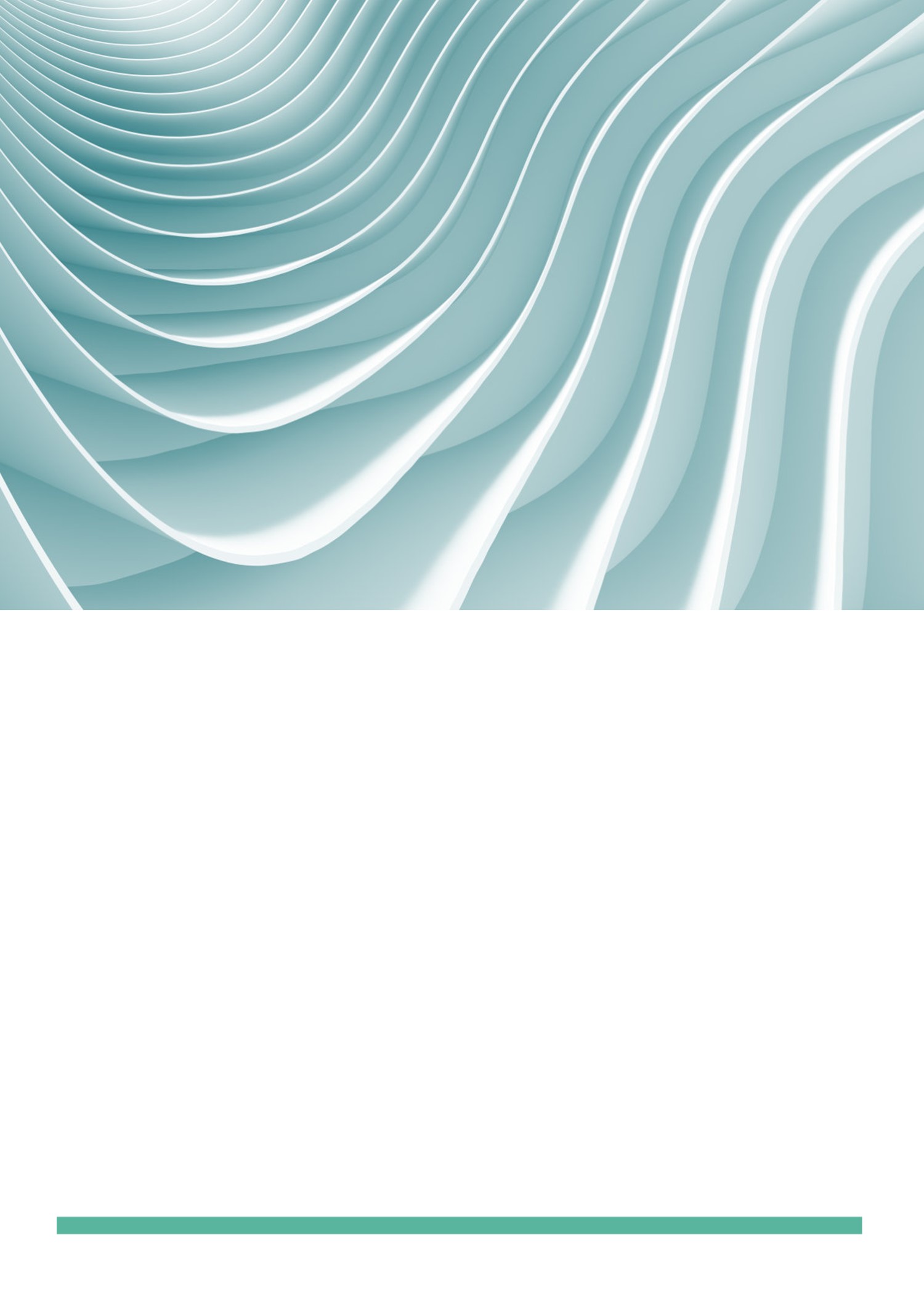 2023年10月份时政考点六省时政【浙江】1.9月27日，省长王浩在杭州城西科创大走廊调研时强调，要深入学习贯彻习近平总书记考察浙江重要讲话精神和关于科技创新的重要论述，不断增强实施科技创新和人才强省首位战略的政治自觉、思想自觉、行动自觉，聚焦国家所需、自身所能、群众所盼、未来所向，突出重点、抓住关键，干在实处、善作善成，全面增强源头创新、技术创新能力，尽快取得一批重大标志性成果、攻克一批关键核心技术，加快闯出一条有浙江特色的新型工业化道路，努力在以科技创新塑造发展新优势上走在前列。2.9月30日是国家设立的烈士纪念日。当天上午，省和杭州市党政军领导与社会各界代表一起，在杭州云居山浙江革命烈士纪念碑前举行向烈士敬献花篮仪式，追忆英烈事迹，感悟革命精神，汲取奋斗力量。3.杭州亚组委日前启动了“亚运数字火炬人”征名活动，征集到上万个名字。经过两轮专家评审，反复研讨酝酿，10月6日，杭州亚组委宣布“弄潮儿”成为“亚运数字火炬人”的名字。4.10月7日，记者从杭州亚运会赛事总结新闻发布会上获悉，近一个月的时间里，杭州亚运会赛事运行总体平稳有序。截至10月6日，本届亚运会已产生432枚金牌，累计打破世界纪录15项、亚洲纪录28项和赛会纪录150项。5.10月8日晚，第十九届亚洲运动会闭幕式在浙江隆重举行。杭州亚运会是党的二十大胜利召开之后我国成功举办的规模最大、水平最高的国际综合性体育赛事。6.杭州第4届亚洲残疾人运动会将于10月22日至10月28日在杭州举行。杭州亚残运会共设22个竞赛大项，预设564个小项。7.9日下午，省长王浩主持召开省政府专题会议，认真学习贯彻习近平总书记考察浙江重要讲话精神，全面落实党中央、国务院关于建设交通强国和世界一流港口决策部署，研究深化世界一流强港建设改革工作。8.10日，记者从全省市场监管行政处罚裁量基准相关制度新闻发布会上了解到，浙江制定出台了《浙江省市场监督管理行政处罚裁量基准管理办法》和《浙江省市场监管重点领域部分行政处罚事项从轻、从重处罚裁量基准》，并已于10月1日生效，助力营商环境优化提升“一号改革工程”，进一步解决行政处罚畸轻畸重、类案不同罚等问题。9.10月12日上午，杭州第4届亚洲残疾人运动会火种采集仪式在亚残运会火种永久保存地——广州亚运会亚残运会博物馆举行。10.全国学习运用“千万工程”经验现场推进会13日在浙江杭州召开。中共中央政治局委员、国务院副总理刘国中出席会议并讲话。11.16日上午，省政府党组第16次会议暨省政府第25次常务会议召开，深入学习贯彻习近平总书记考察浙江重要讲话精神，传达学习习近平总书记在进一步推动长江经济带高质量发展座谈会上的重要讲话精神，认真落实李强总理在浙江调研讲话要求，分析研判三季度经济形势，部署安排四季度经济工作，盘点和推进三个“一号工程”和“十项重大工程”建设，确保高质量完成全年经济社会发展目标任务。12.16日下午，省长王浩来到浙江工业大学，宣讲习近平总书记考察浙江重要讲话精神。他希望全省高校在深入学习贯彻习近平总书记重要讲话精神上走在前、作示范，认真落实省委省政府有关部署要求，锚定目标、抢抓机遇、真抓实干，加快提升办学质量和水平，为建设高等教育强省、奋力谱写中国式现代化浙江新篇章作出更大贡献。13.17日下午，第54届“世界标准日”浙江主题活动在宁波举办。活动以“标准塑造美好生活——标准提升公共服务，携手共富美好生活”为主题，省市场监管局发布了浙江省公共服务“七优享”标准化成果。公共服务“七优享”工程是浙江“十项重大工程”之一，旨在聚焦“幼有善育、学有优教、劳有所得、病有良医、老有康养、住有宜居、弱有众扶”七大领域，大力推进公共服务均衡可及优质共享，持续增强人民群众获得感、幸福感和安全感。14.10月17日至18日，由中国内部审计协会主办、浙江省内部审计协会协办的2023年民营企业内部审计交流大会在浙江嘉兴成功举办。此次大会以“内部审计促进民营企业高质量发展”为主题，旨在通过邀请业内知名专家和实务界的代表共商共研、互学互鉴，促进内部审计提质增效，推动民营企业健康可持续发展。15.18日，在金华市金东区塘雅镇，我省2023年世界粮食日和粮食安全宣传周活动启动。今年我省粮食安全宣传活动以“深入践行‘八八战略’创新守护‘浙江饭碗’”为主题，通过开展丰富多彩的主题宣传活动，持续提升全社会粮食安全意识，筑牢粮食安全根基。16.18日上午，亚残运会赛事总指挥部赛前动员大会召开。省长、亚残运会赛事总指挥部指挥长王浩强调，全体办赛工作人员要深入学习贯彻习近平总书记考察浙江重要讲话精神和关于办好杭州亚运会、亚残运会重要指示精神，强化政治担当，不负信任重托，按照“简约、安全、精彩”的办赛要求，坚持与亚运会一样的标准、一样的服务、一样的状态，高标准高质量办好亚残运会，交出“两个亚运同样精彩”的高分答卷，以实际行动坚定捍卫“两个确立”、坚决做到“两个维护”。17.10月19日，省公安厅通报了全省公安机关夏季治安打击整治行动总体情况，并在嘉兴市举行集中返赃仪式。来自嘉兴公安等10名办案单位代表将追缴赃物返还给被害人，共计价值1.32亿元。18.据海关统计，今年前三季度，浙江进出口总值3.70万亿元，同比增长5.0%，其中出口2.71万亿元，增长4.4%，进口9816.2亿元，增长6.8%。浙江进出口、出口和进口规模居全国第3、第2和第5位。19.10月19日，杭州第4届亚洲残疾人运动会火炬传递在杭州市淳安县千岛湖秀水广场启动，并进行首日传递。20.10月18日至20日，四川省代表团来浙考察。18日上午，浙江省委书记易炼红，省委副书记、省长王浩在杭州会见了四川省委副书记、省长黄强率领的代表团一行。21.10月20日上午，省委书记易炼红主持召开全省深入实施“八八战略”强力推进创新深化改革攻坚开放提升工作例会暨三季度经济社会形势分析会。易炼红强调，感恩奋进，勇毅前行，以浙江的“稳”和“进”为全国大局多作贡献。22.按照人社部统一部署，近日，“社保服务进万家”浙江分会场活动启动仪式在台州举行。活动现场发布《致新就业形态劳动者的参保倡议书》，并设置业务咨询、政策解读、体验互动3个区域。经办人员通过典型案例分析，让企业和群众更直观、真切地了解社保政策和办理流程。23.23日下午，省长王浩主持召开省政府第26次常务会议，听取《关于深化世界一流强港建设改革的若干意见》起草情况、关于举办“良渚论坛”相关事宜和《关于推进高水平大学建设的意见》《关于加快普通高等学校高质量发展的若干意见》落实情况的汇报。24.记者23日从省市场监管局获悉，前三季度，全省商品市场延续二季度的加速回暖态势，成交额稳步上升，全省商品市场成交额达1.65万亿元，同比增长8.49%。25.24日，浙江举行知识产权保护要情通报会。记者在会上获悉，浙江已连续三年获得中央知识产权保护检查考核优秀，全国知识产权行政保护绩效考核实现三连冠。截至目前，全省拥有有效专利195万件，其中高价值发明专利11.1万件。26.24日上午，省委、省政府召开全省推进新型工业化暨深入推进“415X”先进制造业集群高质量发展大会。省委书记易炼红在会上强调，要紧扣“勇当先行者、谱写新篇章”新定位新使命，深入实施“八八战略”，强力推进创新深化改革攻坚开放提升，大力实施三个“一号工程”，动员全省坚定不移走新型工业化道路，突出重点、精准发力，加快打造一批创新要素高度集聚、网络协作紧密高效、产业生态体系完善、占据价值链中高端的世界级先进制造业集群，加快建设制造强省，为奋力谱写中国式现代化浙江新篇章奠定坚实的物质技术基础。27.25日上午，在舟山举行的第六届世界油商大会上，浙江天然气交易市场、浙江国际油气交易中心、浙江省能源监测中心联合发布了浙江省首个天然气价格指数——“浙江液化天然气（LNG）价格指数”。28.25日，省委书记易炼红来到温州瑞安市，走访重点制造企业和特色农业项目，检查指导习近平总书记考察浙江重要讲话精神学习宣传贯彻情况并调研经济社会发展情况。他强调，要进一步推动学习宣传贯彻习近平总书记考察浙江重要讲话精神走深走实、深入人心，结合开展主题教育，牢牢把握高质量发展首要任务，深入实施创新驱动发展战略，干在实处、善作善成，以高水平科技创新支撑高质量发展，推动民营经济实现新发展、取得新突破、达到新高度。29.为提升对外开放水平，推动建立更高层次开放型经济的高能级开放平台，10月24日，全省国际产业合作园2022年度评估座谈会在长兴经济技术开发区召开。省商务厅开发区处、省投资促进中心负责人，各市商务部门（投促局）相关负责人和各国际产业合作园负责人参加会议。30.26日，浙江援疆残疾儿童康复救助“启明行动”伙伴计划启动仪式在新疆阿克苏地区启明学校举行。“启明行动”合作伙伴专项基金在仪式上宣布成立。31.26日下午，省委书记易炼红主持召开各民主党派省委会、省工商联负责人和无党派人士代表座谈会，听取深入学习贯彻习近平总书记考察浙江重要讲话精神有关文件的意见建议，听取开展营商环境优化提升“一号改革工程”民主监督调研后的意见建议。32.10月26日上午，省委书记、省高质量发展建设共同富裕示范区领导小组组长易炼红主持召开高质量发展建设共同富裕示范区推进例会。33.27日下午，省委书记易炼红到省机关事务局围绕深入学习宣传贯彻习近平总书记考察浙江重要讲话精神开展调研，并看望慰问干部职工。他强调，要一体学习领会、一体贯彻落实习近平总书记考察浙江重要讲话精神和关于机关事务工作重要指示精神，心怀大局、实干争先，以一流理念、一流状态、一流举措做好各项工作，推动机关事务工作高质量发展，在勇当先行者、谱写新篇章中提供更优服务、更强保障，展现更大担当、更好风采。34.记者日前从省商务厅获悉，2023年1月至9月，浙江省实际使用外资181.8亿美元，同比增长7.5%，规模居全国第四，前三位分别为江苏省、广东省、上海市。35.记者日前从省水利厅获悉，截至10月中旬，我省水利民生实事总体进度为99.97%，累计完工项目2706个，任务完成率113.62%。36.10月27日上午，京杭运河“河长制”省级河长巡河座谈会在省交通运输厅召开。省人大常委会副主任、省级河长刘忻参加会议并强调，要认真贯彻落实习近平总书记考察浙东运河文化园时重要讲话精神，持续推动“八八战略”走深走实，牢记嘱托、干在实处、走在前列、勇立潮头，奋力推动“河长制”成为浙江“重要窗口”的制度标识，以实际行动奋力谱写中国式现代化浙江新篇章。厅党组书记、厅长蔡洪主持会议。【江苏】1.今年9月30日是第十个“烈士纪念日”，当天上午，江苏省暨南京市各界向雨花台烈士敬献花篮仪式举行。省委书记、省人大常委会主任信长星，省委副书记、省长许昆林，省政协主席张义珍等与省和南京市各界代表一起，向人民英雄敬献花篮，铭记英烈功勋、赓续英烈精神，凝聚奋进新征程、建功新时代的磅礴力量。东部战区司令员林向阳、政治委员刘青松参加仪式。2.日前，财政部公布2023年中央财政支持普惠金融发展示范区名单，我省苏州市、徐州市和淮安市三地同时入选。3.10月8日，我省召开全省城市防洪排涝治理工作会议，副省长夏心旻出席会议并讲话。4.10月9日，由文化和旅游部产业发展司支持，南京市文化和旅游局主办的长江经济带数字文旅产业金融服务创新发展暨首届长三角文旅融合发展交流会在南京举行，通过资源、资本、智力和产业对接，扩大文旅产业链朋友圈。5.10月9日至10日，全省农业产业高质量发展现场推进会在海安市召开。6.10月10日晚，2023年戏曲百戏（昆山）盛典在昆山开幕。7.据南京海关统计，江苏与“一带一路”共建国家进出口总额从2013年的1.16万亿元扩大到2022年的2.23万亿元，年均增长6.5%。十年间，江苏对共建“一带一路”国家进出口总额累计达到15.4万亿元。十年来，处于“一带一路”交汇点上的江苏，着力推动东西双向开放互济，人流、物流、数据流和经贸往来深度交汇，与“一带一路”共建国家贸易规模显著扩大、贸易结构持续优化。8.10月15日，由南京信息工程大学主办的“赋能与创新：人工智能与中国式现代化”专题论坛在南京举行。来自中国社会科学院、复旦大学、南京大学、华东师范大学、北京师范大学、南京师范大学、中国政法大学的专家学者围绕这一主题，多学科、多视角、多层面深入研讨。9.10月17日上午，国家高端纺织先进制造业集群创新发展大会暨第十六届全球纺织服装供应链大会、第十二届江苏（盛泽）纺织品博览会（以下简称“纺博会”）开幕，依托强大产业链基础和发展韧劲，全方位向全球展示时尚之都·美丽盛泽高质量发展、现代化建设的最新成果。10.10月18日，全球首艘深远海绿色智能技术试验船开工典礼在无锡举行。该船由深海技术科学太湖实验室和深海技术科学太湖实验室连云港中心共同投入，入级中国船级社，船籍港为连云港，计划于2025年初交付。11.10月20日上午，省政府与中国节能环保集团有限公司在南京签署战略合作框架协议。省长许昆林会见中国节能环保集团董事长宋鑫一行并见证签约。12.许昆林在省工业和信息化厅调研时强调，全省工信系统要全面加强自身建设，完善工作机制，改进工作作风，当好执行者、行动派、实干家，提升工作专业化能力和水平，汇聚起推进新型工业化的合力，为全省发展大局多作贡献。13.据南京海关统计，今年以来，江苏外贸呈探底回升走势，外贸进出口规模连续5个月环比增长，同比降幅明显收窄。14.10月23日，由省委网信办、省工业和信息化厅、省通信管理局指导，省互联网协会主办的2023(第十届)江苏互联网大会在南京开幕，本届大会主题为“数实融合增动能 创新引领促发展”。15.10月23日，由江苏科技大学和镇江市政府主办的船舶与海洋工程科技创新国际研讨会举行。来自国内外的数十名院士齐聚镇江，聚焦全球船舶与海洋工程领域开展研讨。副省长赵岩参加活动。16.24日，记者从国网江苏省电力有限公司获悉，国内规模最大的车网互动示范中心日前在无锡投运，能聚合50辆新能源车对电网反向送电，对促进电网供需平衡、提高电力系统整体运行效率、实现分布式新能源可靠并网等具有重要意义。17.《江苏省政府投资工程集中建设管理办法》将于11月1日起正式施行。10月24日，省政府召开新闻发布会，对《办法》进行解读。《办法》是全国首个规范政府投资工程集中建设的省级政府规章立法项目。18.10月24日，全省沿海未利用盐碱地综合利用现场会在南通市召开，副省长夏心旻出席会议并讲话。19.10月25日，第三届中国安全及应急技术装备博览会在徐州开幕。应急管理部副部长王道席、副省长胡广杰出席开幕仪式并讲话。20.由南京市文投集团打造的“世界文学之都”数字空间，打造了全国首个应用数字技术的城市“移动博物馆”与线上“文化百科全书”。江苏公共文化云运营推广项目以江苏公共文化云平台为主体，加强全省数据共享，设置在线直播、资源鉴赏、慕课学习、全景展厅等多元板块。21.今年以来，江苏消费市场加快恢复，前三季度，全省实现社会消费品零售总额33874.1亿元，同比增长7.1%。其中，餐饮消费、升级类消费、通讯器材、新能源车等贡献较多“增量”。22.10月23日，省市场监管局印发《关于深化落实省委省政府促进经济持续回升向好若干政策措施的工作清单》，出台40条可量化、可操作、可考核的举措，推动经济运行持续好转、内生动力持续增强、市场预期持续改善、风险隐患持续化解，助推高质量发展继续走在前列。23.近年来，省文化和旅游厅深入贯彻习近平总书记关于网络强国重要思想，认真落实中办、国办《关于推进实施国家文化数字化战略的意见》以及省委、省政府关于数字经济发展和数字政府建设的决策部署，建立厅数字化工作领导小组常态化推进机制，面向全省研究出台《江苏文化和旅游领域数字化建设实施方案》《关于深化“互联网+旅游”推动旅游业高质量发展的实施意见》等政策文件，扎实推进数字文化和智慧旅游高质量发展。24.10月26日，碳达峰碳中和2023金山峰会在镇江举行。此次峰会以“绿色转型，低碳发展——强产业链，聚供应链”为主题。25.10月26日至27日，我省在射阳县召开全省海洋渔业经济发展推进会。会议要求，沿海各地要对照目标和要求，结合本地区、本部门实际，抓紧制定加快发展海洋渔业经济的具体推进方案。在摸清自身优势特色和短板弱项基础上，抓紧理清发展海洋渔业经济的重点方向和思路举措，抓紧谋定实施一批牵引性、带动性强的重大项目。26.省商务厅、省交通运输厅、省税务局、人民银行江苏省分行、南京海关近日联合出台《江苏省推进跨境电商高质量发展行动计划（2023—2025年）》，力争到2025年，打造跨境电商特色产业带30个以上，建设跨境电商产业园120个以上，培育行业领先、国际竞争力较强的跨境电商企业600家以上，重点培育公共海外仓100个以上，重点培育发展具有一定国际影响力的跨境电商出口品牌100个以上。【安徽】1.9月29日，以“应用型高等教育高质量发展之路”为主题的第十六届中德应用型高等教育研讨会，在德国奥斯纳布吕克市开幕。2.9月29日上午，全国“千县万镇”新能源汽车消费季（安徽站）在合肥启动，2023合肥国际新能源汽车展览会隆重开幕。3.今年9月30日是第十个烈士纪念日，当天上午，安徽省暨合肥市烈士纪念日向烈士敬献花篮仪式和安徽省《烈士光荣证》颁授仪式在蜀山烈士陵园隆重举行，深切缅怀英烈们的丰功伟绩，深情寄托对英烈们的无限哀思，激励全省上下传承红色基因、赓续英烈精神、汲取前进力量，更加紧密地团结在以习近平同志为核心的党中央周围，踔厉奋发、勇毅前行，加快打造“三地一区”、建设“七个强省”，全面建设现代化美好安徽。4.近日，中国林场协会对2023年度获得全国“十佳林场”称号的国有林场进行公布和授牌，宣城市宣州区宛陵国有林场、安庆市大龙山国有林场获全国“十佳林场”称号。截至目前，我省已有10家国有林场获得全国“十佳林场”称号。5.近日，省十四届人大常委会第四次会议表决通过了《安徽省实施〈中华人民共和国预防未成年人犯罪法〉办法》，实施办法将于今年12月1日起施行。6.2023中国·合肥苗木花卉交易大会将于10月20日至24日在肥西县中国中部花木城举办，主题为“‘苗卉’绿水青山，促进绿色发展”，由省政府主办，省林业局、合肥市人民政府承办。7.中国安徽名优农产品暨农业产业化交易会（2023·合肥）将于10月13日至15日在合肥滨湖国际会展中心举办。8.记者10月11日从中国科学技术大学获悉，该校中国科学院量子信息与量子科技创新研究院潘建伟、陆朝阳、刘乃乐等组成的研究团队与其他单位合作，成功构建了255个光子的量子计算原型机“九章三号”，再度刷新了光量子信息的技术水平和量子计算优越性的世界纪录。9.日前，第十届“挑战杯”大学生课外学术科技作品竞赛“揭榜挂帅”专项赛暨第三届全省大学生金融知识大赛颁奖仪式在合肥举行。10.10月13日，2023年长三角市场监管联席会在黄山市召开，副省长单向前出席并讲话。11.10月14日上午，第三十五届中国仿真大会在合肥开幕。12.10月13日上午，中国安徽名优农产品暨农业产业化交易会（2023·合肥）在合肥开幕。13.10月14日下午，2023合肥农交会举办长三角休闲农业和乡村旅游发展高峰论坛。论坛上，专家围绕加快休闲农业和乡村旅游转型发展，以农旅融合更好推动和美乡村建设展开研讨。当前我省正在实施“千村引领、万村升级”工程。专家建议在建设中要因地制宜，结合各地乡村不同特点，挖掘传统农耕文化，打造各具特色、各有风韵的乡村。14.10月15日，记者从省量子计算工程研究中心获悉，由本源量子计算科技（合肥）股份有限公司完全自主研发的本源SL400国产稀释制冷机成功下线，这是国内科创企业的研发团队首次成功突破量子计算极低温制冷这一关键核心技术。15.10月16日上午10时许，随着裕溪一线船闸闸门缓缓开启，数艘满载货物的货船驶出闸门，沿裕溪航道向合肥驶去。至此，有“安徽第一闸”之称的裕溪一线船闸扩容改造工程正式建成通航，合裕航道裕溪船闸恢复双线运行。16.记者10月17日从中国科学技术大学获悉，该校郭光灿院士团队孙方稳课题组和国家同步辐射实验室/核科学技术学院邹崇文课题组合作，制备出类脑神经元器件，并展示出类脑神经系统中多通道信号传递和处理过程。这项研究成果近日发表于国际权威期刊《科学进展》。17.10月16日至18日，由合肥市政府和中国开发区协会陆港分会主办的“第十届中国国际陆港与枢纽经济发展峰会”在合肥召开。此次峰会以“携手打造陆港现代化平台 助力枢纽经济高质量发展”为主题，旨在推动国家物流枢纽提质升级，促进国内外陆港城市间互联互通，推动国际物流大通道建设，增强陆港枢纽和企业间协同合作，实现陆港产业和枢纽经济的可持续健康发展。18.第六届世界声博会暨2023全球1024开发者节将于10月24日至29日在合肥体育中心举办，以“解放生产力，释放想象力”为主题。19.近日，省财政厅、省自然资源厅、省税务局联合印发了《安徽省矿业权出让收益征收实施办法》。在与国家规定的征收办法原则保持一致的基础上，该实施办法细化具体举措，优化征收节奏、改进服务流程，切实减轻企业负担。20.10月20日上午，2023中国·合肥苗木花卉交易大会在中国中部花木城（肥西）开幕。安徽省政协主席唐良智，省委常委、合肥市委书记虞爱华，国家林草局党组成员、副局长唐芳林，大会主宾省吉林省委常委、常务副省长蔡东，安徽省副省长单向前出席并巡展。开幕式上，发布了《2024年全国苗木供需分析报告》《2024年全国草种供需分析报告》。21.10月21日，第十一届中国（芜湖）科普产品博览交易会在芜湖市举办。中国科协党组书记、书记处第一书记贺军科，省委常委、副省长张红文，省人大常委会副主任、省科协主席韩军出席并巡展。本届科博会围绕“聚焦科普新领域、服务科创新赛道”主题，设有战略科技、科学教育、数字科普、机器人暨人工智能等多个展区，并首次设置科普文创展区。22.10月22日上午，由中国科协和安徽省人民政府共同主办的第二十五届中国科协年会在合肥召开。本届中国科协年会以“创新引领 自立自强——打造高质量科技创新策源地”为主题，围绕“科技自立自强”“学术跨界融合”“服务地方：建设科创高地”三大板块开展20项专题活动。23.10月20日，高质量建设全国林长制改革示范区研讨会在合肥举办，会上发布“十佳基层林长”。这是我省林长制改革以来首次进行这项评选。据悉，十佳基层林长在加强林业生态保护修复、推进城乡造林绿化、提升森林质量效益、预防治理森林灾害、强化执法监督管理、促进林业产业发展等方面履职尽责到位、推进工作扎实，取得突出成绩。24.10月23日上午，省委书记韩俊主持召开省委常委会会议，传达学习习近平总书记在第三届“一带一路”国际合作高峰论坛开幕式上的主旨演讲精神、第十一次全国归侨侨眷代表大会精神，研究部署我省贯彻落实工作；审议通过《关于深化体制机制改革系统加强人才工作机构职能体系建设的意见》《关于开展绿美江淮行动的意见》；听取关于全省水运发展情况的汇报。25.近日，由省商务厅指导的2023安徽省好网货大赛在合肥正式开赛。大赛自9月中旬启动以来，受到广泛关注，各市共推荐220余家企业参赛，参赛产品涵盖粮油食品、酒类、家电、文化办公等多个品类，极具特色和代表性。26.10月23日，“核能聚变·点亮未来”论坛在合肥举办，省委常委、副省长张红文出席并致辞。致辞指出，核聚变能研究工作为人类在选择未来能源方面开辟了一条光明的道路，当前正处于由科学研究到工程实践、商业应用的临界点，日益成为国际科技竞争合作焦点。27.10月24日上午，第六届世界声博会暨2023科大讯飞全球1024开发者节在合肥隆重开幕。省委书记韩俊出席并宣布开幕。28.在安徽，公共领域将现越来越多“绿牌车”。近日，省汽车办联合省发展改革委等12部门印发通知，要求加强公共领域汽车新能源化，不仅强化党政机关、事业单位、国有企业新能源汽车配备刚性约束，还加快公交、出租、邮政、物流、市政、环卫、园林、驾考等公共领域车辆新能源化。29.10月26日，记者从省政府新闻办召开的新闻发布会上获悉，为创新实施知识产权保护举措，建设知识产权保护样板区，省市场监管局（省知识产权强省建设联席会议办公室）牵头，会同有关单位共同起草了《关于聚力打造“科大硅谷”知识产权保护样板区的若干措施》（简称《若干措施》），日前省政府第17次常务会议审议通过并印发。30.10月25日下午，省政府与中国气象局在合肥召开合作联席会议，总结新一轮省部合作协议签订以来工作进展和成效，研究推进安徽气象高质量发展重点任务。省长王清宪，中国气象局党组书记、局长陈振林出席会议并讲话，共同为合肥气象量子技术创新研究中心揭牌。31.10月26日上午，省委常委会学习践行“四下基层”优良传统，赴阜阳市召开现场办公会，指导帮助阜阳市解决高质量发展中存在的突出问题。省委书记韩俊主持会议并讲话。32.10月27日，第五届“纵横”网络空间安全创新论坛在合肥举行，省委常委、副省长张红文出席并致辞。本届论坛由军事科学院和国防科技大学共同主办，主题为“军民共筑网络国防、携手共护网络安全”，以军事科学院和国防科技大学优势学科资源为支撑，以合肥丰富的互联网产业资源为依托，旨在通过高端学术会议汇聚行业精英、凝聚发展共识，携手推进网络空间安全领域产学研用深度融合，为国家网络空间安全发展注入新动能。33.近日，省财政厅印发《推进政府公物仓全省共用共享建设节约型机关的实施意见》，明确各地、各部门要坚持全面覆盖、应纳尽纳、共用共享、厉行节约的工作原则，建立健全政府公物仓资产调剂共享机制，全省各级行政事业单位要将低效闲置的房屋、车辆、设备、家具用具、土地等资产，全部纳入政府公物仓集中管理、调配使用，推动资源有效整合，建设节约型机关。34.10月29日，中央广播电视总台“专精特新·制造强国”发展大会系列活动——“专精特新 加‘数’前行”访谈在合肥举行。省委常委、副省长张红文出席并致辞，中央广播电视总台编务会议成员彭健明出席。致辞指出，当前世界经济数字化转型是大势所趋，谁率先拥抱数字化浪潮，推动数字化转型，谁就能在新一轮科技革命和产业变革中赢得主动。【湖北】1.今年9月30日是第十个烈士纪念日。当日上午，省委书记、省人大常委会主任王蒙徽，省委副书记、省长王忠林，联勤保障部队司令员王立岩，省政协党组书记、主席孙伟，省委副书记诸葛宇杰，省人大常委会党组书记、常务副主任王艳玲等来到红安县黄麻起义和鄂豫皖苏区纪念园，同各界代表一起向英雄烈士敬献花篮，深切缅怀英烈，赓续英烈精神，汲取奋进力量。2.9月24日，公安部第三研究所全国电子印章管理与服务平台湖北省平台发布及授牌仪式在武汉举行。3.10月2日，华中师范大学举行建校120周年暨教育高质量发展大会。省委常委、常务副省长邵新宇出席并讲话。4.10月8日，“2023雅砻文化旅游节”西藏山南旅游推广暨招商引资湖北专场推介会在武汉举行。5.10月9日，2023年华创会筹备工作推进会在武汉召开。省委常委、统战部部长宁咏强调，要深入学习贯彻习近平总书记关于侨务工作重要论述，贯彻落实党的二十大精神，紧扣“根魂梦”主线，扎实做好凝聚侨心、汇聚侨智、发挥侨力、维护侨益的工作，不断开创湖北侨务工作新局面，扩大湖北海外“朋友圈”。6.10月11日，公共机构能源费用托管暨节约型机关创建工作现场会在武汉召开，部分中央部委、各省区市及新疆生产建设兵团机关事务部门负责同志参加会议。7.10月11日，第十一届襄阳诸葛亮文化旅游节开幕，省委常委、襄阳市委书记王祺扬致辞并宣布开幕。8.10月11日，由中国科学技术协会和湖北省人民政府联合主办的2023中国（宜昌）绿色能源发展大会在宜昌开幕。9.10月14日，第二届先进遥感国际研讨会暨2023年武汉遥感周在东湖国际会议中心开幕。10.10月14日，第八届湖北文学奖颁奖典礼暨优秀作品赏读会在武汉举行。11.10月17日，第十三届中国·武汉金融博览会在东湖之滨举办。本届武汉金博会，聚焦“提升科创金融新动能，助力湖北建设全国构建新发展格局先行区”主题，推动科创与金融双向奔赴，助力湖北开辟发展新领域新赛道、塑造发展新动能新优势。12.10月17日，省委书记、省人大常委会主任王蒙徽主持召开省委专题会议，听取全省民生需求专项调查有关情况汇报，研究部署进一步加强保障和改善民生工作。省委副书记、省长王忠林，省委副书记诸葛宇杰出席会议。13.从10月16日召开的2023年全省市场监管领域部门联合双随机监管工作联席会议上获悉，今年以来，我省部门联合双随机抽查任务数占全部双随机抽查任务数的75%，比去年增长34%，实现“进一次门，查多项事”。“双随机、一公开”抽查，指的是迎检经营主体和执法检查人员均随机产生，检查结果向社会公开的抽查方式。部门联合进行双随机抽查的占比越高，企业的迎检负担就越轻，能够一次性查验多项事务，避免多头检查、重复监管，助经营主体减负前行。14.10月17日至18日，中部六省地质系统服务国家战略联盟成立大会在郑州举行。湖北省地质局作为成员单位参会。中部六省地质系统服务国家战略联盟由山西省地质勘查局、安徽省地质矿产勘查局、江西省地质局、河南省地质局、湖北省地质局、湖南省地质院组成，旨在凝聚地质系统力量，践行新发展理念，加强科技攻关，深化区域合作，在促进中部地区崛起中，更好展现地质担当。15.10月19日至20日，农业农村部在武汉召开全国推进渔业现代化建设现场会，总结交流各地经验做法，分析研判新形势新要求，研究部署加快推进渔业现代化重点工作。农业农村部副部长马有祥出席会议并讲话。省委常委、统战部部长宁咏致辞。16.2023东湖论坛平行论坛——2023国际智能制造创新论坛，10月21日在中国光谷科技会展中心举办。中国工程院主席团名誉主席周济院士主持论坛活动，省委常委、常务副省长邵新宇致辞。17.10月18日至19日，全省宣传文化系统召开研讨会，深入学习贯彻习近平文化思想和全国宣传思想文化工作会议精神。与会人员表示，将切实加强党对宣传思想文化工作的全面领导。严格落实党管宣传、党管意识形态、党管媒体原则，建设高素质、专业化工作队伍，不断提升做好宣传思想文化工作的能力和水平，推动习近平文化思想在湖北落地生根。18.10月23日，国家民委组织的中华民族共同体意识体验馆湖北项目在京开展，湖北七大类体验项目亮相此次轮展。国家民委副主任、党组成员段毅君出席开展仪式并讲话。湖北省委常委、统战部部长宁咏出席并致辞。本期轮展中湖北体验项目以“长江文化耀中华，荆楚共筑中国梦”为主题进行打造，整体由“龙腾大江、凤鸣九天”“炎帝神农、人文始祖”“编钟之声、礼乐中华”等七大体验区组成，充分展示了湖北依托长江中游文明中心，在促进各民族交往交流交融工作中取得的显著成效。19.10月23日上午，以“天下太极会武当”为主题的2023世界武当太极大会，在十堰武当山开幕。全国政协副主席、台盟中央主席苏辉宣布大会开幕。第十三届全国人大常委会副委员长吉炳轩出席并开启“武当太极迎宾之门”。省委副书记、省长王忠林讲话。20.10月24日，由省法学会举办的第十三届“法治湖北论坛”在汉举行。省委常委、政法委书记肖菊华出席开幕式并讲话，省法学会会长傅德辉主持开幕式。肖菊华指出，本次论坛以“流域综合治理和统筹发展的法治保障问题研究”为主题，充分体现了省法学会和全省法学法律工作者围绕中心、服务大局的使命担当，希望大家相互启迪、交流互鉴，为更好在法治轨道上推动流域综合治理和统筹发展贡献更多智慧与力量。21.10月24日，湖北省社科理论界学习宣传贯彻习近平文化思想研讨会在汉举行，省委常委、宣传部部长琚朝晖出席并讲话。琚朝晖指出，习近平文化思想是明体达用、体用贯通的科学体系，为丰富和发展马克思主义文化理论作出了重大原创性贡献，开辟了马克思主义文化理论中国化时代化新境界。22.10月25日，省政府新闻办召开“推进‘链长＋链主＋链创’机制 加快新型工业化发展”系列新闻发布会第二场，介绍我省算力与大数据产业链相关情况，瞄准建成全国算力与大数据创新发展的核心区。数据显示，湖北大数据产业规模达862亿元，全国排名第九、中部第一。23.10月25日，省委常委、政法委书记肖菊华到黄冈市调研政法机关第二批主题教育和基层政法工作。她强调，要牢牢把握主题教育总要求，持续推动主题教育和政法工作有机结合，以工作成效检验主题教育成果。24.10月25日上午，省委书记、省人大常委会主任王蒙徽主持召开省委专题会议，会议指出，开展美好环境与幸福生活共同缔造，是坚持以人民为中心的发展思想、走好新时代党的群众路线的重要载体，是提升基层治理体系和治理能力现代化水平、探索推进中国式现代化湖北实践的基础性工程。各试点县（市、区）和省直有关单位要站在夯实党的执政基础的高度，深刻认识开展美好环境与幸福生活共同缔造的重大意义，带着对群众的深厚感情，深入推进共同缔造试点工作，努力探索更多可复制、可推广的经验做法。25.10月25日，首届中国国际供应链促进博览会（简称“链博会”）参展签约仪式暨招商工作湖北推进会在汉举行，中国国际贸易促进委员会会长任鸿斌、副省长陈平出席并讲话。任鸿斌指出，举办链博会是贯彻落实习近平主席关于维护全球产业链供应链稳定畅通重要倡议的实际行动。链博会是全球首个以供应链为主题的国家级展会，集贸易促进、投资合作、创新集聚、学习交流功能于一体，以互动式、体验式、沉浸式的新方式展示，旨在打造一个上中下游链接、大中小企业融通、产学研用协同、中外企业互动的开放型国际合作平台。26.10月26日，2023全球数字贸易大会在武汉举行，副省长陈平出席并致辞。27.10月26日，第三期“湖北政法大讲堂”开讲，省委常委、政法委书记肖菊华，副省长、公安厅厅长徐文海参加。大讲堂以视频形式开至县一级，全省政法系统1.7万余人参训。此次政法大讲堂聚焦“平安建设”，突出实务实践，荆州市委副书记、政法委书记周向阳和咸宁市委常委、政法委书记谭海华分别围绕“以人民满意为追求，不断提升群众获得感、幸福感和安全感”和“学习贯彻习近平法治思想，努力提升矛盾纠纷化解法治化水平”主题授课。28.10月27日，从省人大常委会办公厅获悉，省人大常委会党组讨论通过《湖北省人大常委会关于进一步加强地方立法研究和人才培养基地建设的指导意见》（以下简称《指导意见》），旨在充分发挥人大立法实践与高校法学资源两个优势，为我省高质量立法提供智力支持和人才支撑。29.10月30日，省政府新闻办公室召开工业稳增长系列新闻发布会第二场（汽车、机械行业稳增长），就加快提升汽车、机械产业链供应链自主、安全、可控水平，推动汽车、机械行业稳定增长进行了动员部署。30.10月30日，副省长盛阅春赴鹤峰县调研乡村振兴、特色产业发展、高速公路建设和运营等工作。盛阅春先后走进宣鹤高速鹤峰西管理所、宜来高速东段建设现场，询问高速公路运营管理、工程建设等方面情况，听取燕子康养小镇规划情况汇报；实地走访燕子镇石龙洞村、鹤峰县农产品展示体验中心、容美镇屏山村，了解乡村振兴、文旅康养、特色产业发展等工作。31.10月30日，2023年湖北省科学道德和学风建设宣讲教育报告会在华中农业大学举行。2022年全国最美科技工作者、武汉市农科院研究员柯卫东以《弘扬科学家精神，做一名合格的农业科技工作者》为题，为师生代表作报告。【江西】1.9月28日，全省“万企兴万村”行动现场推进会在鹰潭召开，省政协副主席、省工商联主席谢茹出席会议并讲话。2.记者9月25日获悉：“江西青年志愿者”信息系统近日上线。该信息系统由团省委、省青志协联合开发，旨在为全省广大青年志愿服务组织、青年志愿者搭建活动参与、管理、保障、交流等服务的公益平台，推动江西青年志愿服务信息化、数字化发展。3.9月30日是我国第十个烈士纪念日，省退役军人事务厅联合江西广播电视台在江西省革命烈士纪念堂举办了“永远记得你——2023年烈士纪念日”系列活动，深切缅怀革命先烈、弘扬伟大英烈精神，激荡起砥砺奋进的磅礴力量。4.9月28日，国家能源集团九江发电有限公司煤码头获得港口经营许可证，标志着江西省首个万吨级码头正式投入使用。5.近日，记者从省林业局获悉：目前位于遂川县的“千年鸟道”已迎来候鸟迁徙季。为携手守护候鸟安全迁徙，赣湘“千年鸟道红色护鸟联盟”2023年秋季候鸟迁徙保护行动，于9月22日在江西南风面国家级自然保护区启动。6.近日，2023年全国绿色建材下乡活动（江西站）启动会在于都县举行。本次活动主题为“绿色建材进万家，美好生活共创建”，旨在通过绿色建材下乡，更加深入贯彻落实江西省制造业重点产业链现代化建设“1269”行动计划要求，促进江西省传统建材产业向绿色化、高端化、多元化、集群化方向转型升级，同时助力乡村振兴，推动县域经济高质量发展。7.近日，由省文旅厅、省林业局、赣州市政府主办的2023江西森林旅游节在崇义县举行。8.为策应跨境电商行业发展潮流，吸引国内外优质跨境电商企业到赣州进行展示、交易、落户，近日，以“品牌出海  货聚全球”为主题的2023中国·赣州跨境电商交易博览会在赣州国际陆港举行。9.近日，农业农村部公布了2023年农业品牌精品培育名单，我省赣南茶油、泰和乌鸡、广昌白莲3个农业品牌入选。10.10月8日，第六届中国国际进口博览会江西交易团工作电视电话会议在南昌召开，副省长夏文勇出席并讲话。11.近日，2023第十二届中国智能产业高峰论坛在南昌举行。12.10月9日，记者从省政府新闻办、景德镇市政府举行的新闻发布会上获悉：2023中国景德镇国际陶瓷博览会将于10月18日开幕。13.第三届江西泰和乌鸡文化节10月14日至16日在泰和县举办。14.10月16日，省政协召开主席（扩大）会议，深入学习贯彻习近平总书记在江西考察时的重要讲话精神，传达学习全省领导干部会议精神，研究部署贯彻落实工作，审议有关会议方案。会议指出，要深入学习领悟，提高政治站位，围绕“走在前、勇争先、善作为”目标要求，积极履职尽责，主动担当作为，为奋力谱写中国式现代化江西篇章贡献智慧和力量。15.10月17日，2023景德镇国家陶瓷文化传承创新试验区发展高峰论坛，在景德镇市开幕。16.10月12日，记者从“打造‘三大高地’实施‘五大战略’贯彻落实省委十五届四次全会精神”系列新闻发布会上了解到，前三季度，我省为经营主体减负约1260亿元。今年以来，全省上下深入推进营商环境优化升级“一号改革工程”，锚定“营商环境大提升”目标，以企业需求和群众满意为导向，以改革创新为动力，以数字赋能为牵引，推动全省营商环境取得了新的明显成效。17.日前，省农业农村厅、省自然资源厅、省生态环境厅、省水利厅、省林业局五部门联合印发了《关于进一步规范高标准农田项目选址工作的通知》，落实高标准农田建设政府主体责任和部门监管责任，筑牢粮食生产安全根基。18.10月17日，2023江西省体育产业发展大会在新余举行，这是我省首次举办全省规模的体育产业大会。副省长史可出席会议并讲话。19.10月18日，2023景德镇文化创新发展论坛在景德镇举行。中宣部副部长张建春，省委常委、省委宣传部部长庄兆林出席并致辞。20.为切实发挥人民政协专门协商机构作用，助推区域内中医药产业高质量发展，10月19日，湘赣粤港澳五地共同发布《助推湘赣粤港澳中医药产业协同发展樟树行动》。21.10月20日，2023中国（南昌）电子信息产业发展大会暨移动智能终端产业供需对接会在南昌召开，副省长夏文勇出席并讲话。约400家知名电子信息企业代表参会。22.10月20日，2023世界VR产业大会算力新生态主题论坛在南昌举行。论坛上，江西省科技基础条件平台中心（江西省计算中心）联合江西省智能计算产业技术创新战略联盟成员单位发布《江西省算力白皮书（2022年）》。23.10月23日，省委统战部在九江召开“凝心铸魂强根基、团结奋进新征程”主题教育推进会暨专题协商调研工作调度会。省委常委、省委统战部部长黄喜忠出席会议并讲话。省领导史可、辜清出席会议。24.10月24日，全省电子信息产业链链长制工作推进会在南昌召开，副省长、省电子信息产业链链长夏文勇主持会议并讲话。夏文勇指出，近年来，我省将电子信息产业作为首位产业重点培育，一大批项目加快推进，产业规模不断壮大，电子信息产业成为我省首个万亿级产业。25.10月24日，全省巩固拓展脱贫攻坚成果专项小组（扩大）会议在南昌召开。省委常委梁桂出席会议并讲话。副省长卢小青主持会议。梁桂强调，要深入学习领会习近平总书记考察江西重要讲话精神，牢记殷殷嘱托，扛起使命担当，以守牢不发生规模性返贫底线的实际行动，坚定拥护“两个确立”、坚决做到“两个维护”。要坚持问题导向，在做好监测帮扶、兜牢“四项保障”、促进发展增收、夯实基层基础上精准发力，全力推动巩固拓展脱贫攻坚成果同乡村振兴有效衔接工作见行见效。26.10月24日，省政协十三届常委会第三次会议在南昌开幕。会议深入学习贯彻习近平总书记考察江西重要讲话精神，围绕“加快推动我省铜产业高质量发展”协商议政。27.10月26日，2023国际产学研用合作会议（江西会区）在南昌开幕。副省长孙洪山出席并致辞。教育部副部长陈杰，湖北省委常委、常务副省长邵新宇，湖南省副省长秦国文通过视频致辞。28.10月26日，省十四届人大常委会第16次主任会议在南昌召开。受省委书记、省人大常委会主任尹弘委托，省人大常委会副主任胡世忠主持会议。省人大常委会副主任张小平、王少玄出席。会议审议并原则同意《江西省人民代表大会监察和司法委员会工作规则》。29.10月26日，省青年发展工作领导小组第一次全体会议在南昌召开。省委常委梁桂出席并讲话，副省长卢小青主持会议。梁桂强调，要深入学习贯彻习近平总书记关于青年工作的重要指示和习近平总书记考察江西重要讲话精神，围绕“走在前、勇争先、善作为”的目标要求，扎实开展面向广大团员和青年的主题教育，凝心聚力推动我省中长期青年发展规划落地见效。30.10月26日，省委常委、南昌市委书记、赣江新区党工委书记李红军在赣江新区共青组团、永修组团调研。他强调，要牢牢把握国家赋予赣江新区的功能定位，围绕省委打造“三大高地”、实施“五大战略”工作部署，按照“盘活资源、做强产业、聚集人气”和“握指成拳、集中力量”的要求，持续强化赣江新区各组团之间的联系，进一步推动赣江新区与南昌、九江等地融合发展，加快建设南昌都市圈至关重要的发展空间和新增长点。31.10月26日，全国电子印章管理与服务平台江西省平台成立。该平台的成立，将帮助电子印章应用打通层级、区域及部门壁垒，优化营商环境，为广大企业降低成本、提升效率作出积极贡献。32.10月28日，2023中医药杏林文化传承创新发展大会在庐山市开幕。第十一届全国政协副主席、中国人口福利基金会会长李金华宣布开幕，副省长史可出席开幕式并致辞，孙达、丁伟、范利、席小平及中国工程院院士蒋建东、高天明、谯仕彦、俞梦孙、张伯礼、黄璐琦出席开幕式或视频致辞。33.10月30日，全省食品产业链链长制工作推进会在南昌召开，副省长、省食品产业链链长卢小青出席并讲话。卢小青指出，省委、省政府高度重视食品产业链建设，把食品产业链作为12条制造业重点产业链之一，摆到全省制造产业发展的重要位置。34.近日，省财政厅围绕把江西打造为全国构建新发展格局的重要战略支点，确定2023年“招大引强”重点项目6个，并下达相关县（市、区）重点项目奖励资金1.98亿元；下达2.7亿元支持外贸稳中提质、推动服务贸易创新发展，支持企业利用出口信用保险工具防风险拓市场，大力支持江西内陆开放型经济试验区建设，深化对内对外开放，进一步推动经济高质量发展。【广东】1.9月30日上午，省政府在广州起义烈士陵园隆重举行2023年广东省《烈士光荣证》颁授仪式，深切缅怀和褒扬为国家、为人民英勇牺牲的英雄烈士，向许挺秀等4名烈士的遗属颁授《烈士光荣证》。省政府领导为烈士遗属代表颁授《烈士光荣证》并致辞，少先队员为烈士遗属敬献鲜花，表达对烈士的崇高敬仰、对烈属的崇高敬意。2.9月30日是我国烈士纪念日，当天上午，广东省、广州市公祭烈士活动暨向广州起义纪念碑敬献花篮仪式在广州起义烈士陵园隆重举行。省委书记黄坤明，省委副书记、省长王伟中，省人大常委会主任黄楚平，省政协主席林克庆，与党政军群各界代表约500人一起出席仪式。3.10月9日，国家知识产权保护示范区建设动员部署会在广州召开。国家知识产权局副局长胡文辉、广东省副省长林涛出席会议并讲话。4.10月11日，省政协召开“应对反倾销等经贸摩擦新形势，锻造高质量涉外法律服务人才队伍”专题协商会，深入学习贯彻习近平法治思想和习近平总书记视察广东重要讲话、重要指示精神，落实省委“1310”具体部署，助推外贸强省、人才强省建设和扩大高水平对外开放。5.10月14日，第134届中国进出口商品交易会（广交会）在广州举行开幕招待会暨全球采购推介活动启动仪式。6.10月13日至15日，中共中央政治局常委、国务院副总理丁薛祥在广东深圳调研。他强调，要认真学习贯彻党的二十大精神和习近平总书记重要讲话精神，坚持创新是第一动力，深入实施创新驱动发展战略，加强关键核心技术攻关，以科技创新开辟新领域新赛道、塑造高质量发展新动能新优势。7.10月15日至17日，江苏省党政代表团来粤考察交流。17日下午，两省在广州召开合作交流座谈会，共商粤苏深化合作事宜，携手走好高质量发展之路。8.近日，《广东省生物多样性保护战略与行动计划（2023-2030年）》（征求意见稿）在省生态环境厅网站上进行公示。其中提出，建立11个广东省生物多样性保护优先区域，在区域内率先开展生物多样性保护行动，制定相关保护规划，开展本底调查。9.10月17日，“数字赋能实体经济，提升便民服务质量——小黄灯健康守护联盟暨安全用药宣传活动”在广东省梅州市兴宁市举行。广东省药品监管局、兴宁市人民政府、梅州市市场监管局、“美团买药”平台、医药零售行业协会和药品零售企业、美宜佳等围绕24小时便民服务、安全用药等展开交流与讨论，并宣布将在广东开启小黄灯健康守护联盟，提升夜间供药保障能力，为市民健康“守夜”，助力广东“百县千镇万村高质量发展工程”。10.10月22日下午，由商务部、广东省人民政府共同主办的中国—海合会经贸合作论坛在广州开幕。本次论坛以“共商合作 共创未来”为主题，围绕首届中国—海合会峰会成果和共识，共同探讨中海合作发展新机遇。11.10月18日至20日，省委书记黄坤明到清远“三连一阳”地区开展专题调研。抓紧抓实“百千万工程”加快高质量发展步伐。12.10月24日下午，广东省政府与海关总署在广州签署合作备忘录，深入贯彻落实习近平总书记视察广东重要讲话、重要指示精神和对海关工作重要指示批示精神，共同推动高水平开放高质量发展，纵深推进粤港澳大湾区建设，助力广东在推进中国式现代化建设中走在前列。省委书记黄坤明出席活动并见证签约，海关总署署长俞建华、广东省省长王伟中出席活动并签署备忘录。13.10月25日上午，省委财经委员会召开会议，深入学习贯彻党的二十大精神和习近平总书记视察广东重要讲话、重要指示精神，落实省委“1310”具体部署，分析今年前三季度我省经济运行情况，研究部署下一步经济工作。14.近日，由广东省商务厅主办的2023广东步行街（商圈）促消费活动在珠海市启动。广东省商务厅党组成员、副厅长何军表示，步行街（商圈）提升是促进消费升级的重要手段、扩大对外开放的重要窗口、推动经济高质量发展重要内容。目前，广东省已经形成了“2+38”共计40条街的国家级、省级示范步行街（商圈）矩阵，为广大消费者提供更丰富的商品、更优质的服务、更满意的体验、更有吸引力的环境。15.10月25日下午，2023广东·英德红茶产业大会在清远市清城区凤城广场举办。开幕式上，英德红茶再添一份重量级荣誉，获颁由国际茶叶委员会认证、授予的“世界红茶之乡”牌匾，国家茶叶委员会执行主席马努扎·佩雷斯通过视频形式向清远英德表示祝贺。16.10月26日，由广东省农业农村厅牵头推动的深远海养殖工船“九洲一号”在珠海正式开工。据开工仪式消息，“九洲一号”是全球首创水体自然交换型养殖工船，养殖水体8万立方米，养殖产能达到3000—5000吨/年，相当于一个5000亩以上池塘养殖场的鱼产量，可替代3000个以上近岸“渔排”。17.10月26日，由中国光学工程学会主办的首届超快激光应用发展大会在东莞松山湖材料实验室开幕。近500名激光行业知名院士专家、企业代表，以技术交流、产业论坛、需求对接、项目路演等形式，共同探讨超快激光技术发展趋势、技术应用及前沿进展，推动超快激光产业高质量发展。18.10月26至27日，深圳“民意速办”改革经验推广启动会暨全省“一网统管”工作交流推进会召开。会议围绕省市“一网统管”重点工作进行分享交流，旨在依托数字政府“一网统管”建设成果，全面推广深圳“民意速办”改革经验，持续提升政府数字化治理能力。19.10月29日晚，国际金融论坛（IFF）20周年全球年会在广州南沙闭幕，其间还举行了第四届“IFF全球绿色金融奖”（下称“绿金奖”）颁奖典礼，10家单位获得“年度奖”，10个项目获得“创新奖”，3家企业获得“成长奖”。国内要闻会议文件中共中央政治局审议《关于二十届中央第一轮巡视情况的综合报告》中共中央政治局9月27日召开会议，审议《关于二十届中央第一轮巡视情况的综合报告》。会议认为，实践证明，巡视是发现和推动解决问题的有效方式，要持续发力、纵深推进。会议指出，要把严的基调、严的措施、严的氛围传导下去、一贯到底，督促被巡视党组织特别是主要负责同志切实担起责任，从严从实抓好整改。全国政协审议《十四届全国政协委员集中学习培训规划》和《全国政协委员集中学习培训工作办法（试行）》政协第十四届全国委员会第九次主席会议28日在北京召开。会议审议通过了《十四届全国政协委员集中学习培训规划》和《全国政协委员集中学习培训工作办法（试行）》。主席会议举行了2023年第二次集体学习，主题是“推进社会治理体系和治理能力现代化”。国务院办公厅印发《关于释放旅游消费潜力推动旅游业高质量发展的若干措施》国务院办公厅近日印发《关于释放旅游消费潜力推动旅游业高质量发展的若干措施》从5个方面提出30条推动旅游业高质量发展的工作措施。一是加大优质旅游产品和服务供给，二是激发旅游消费需求，三是加强入境旅游工作，四是提升行业综合能力，五是保障措施方面。教育部发布关于印发《学习型社会建设重点任务》9月28日从教育部获悉，教育部近日发布关于印发《学习型社会建设重点任务》的通知，部署加强新时代学习型城市建设、推进县域社区学习中心建设、推进学历继续教育教学改革创新、推进非学历教育改革创新、探索三教统筹协同创新路径等五大重点任务。中国工会第十八次全国代表大会10月9日在北京开幕10月6日从中华全国总工会获悉，经党中央批准，中国工会第十八次全国代表大会将于10月9日在北京开幕。根据《中国工会章程》规定，中国工会全国代表大会每五年举行一次。六部门近日联合印发《城市标准化行动方案》国家标准化管理委员会、工业和信息化部、民政部、生态环境部、住房城乡建设部、应急管理部六部门近日联合印发《城市标准化行动方案》。方案提出，我国到2027年基本建成城市高质量发展标准体系。十部门最新印发了《科技伦理审查办法（试行）》科技部会同教育部、工业和信息化部等十部门最新印发了《科技伦理审查办法（试行）》，审查办法是覆盖各领域科技伦理审查的综合性、通用性规定，重点解决科技伦理审查职责不明确、审查程序不规范、机制不健全等问题。六部门近日联合印发《算力基础设施高质量发展行动计划》六部门近日联合印发《算力基础设施高质量发展行动计划》，从计算力、运载力、存储力以及应用赋能四个方面提出了到2025年发展量化指标。国务院新闻办公室发布《共建“一带一路”：构建人类命运共同体的重大实践》白皮书10月10日，国务院新闻办公室在北京举行新闻发布会，发布《共建“一带一路”：构建人类命运共同体的重大实践》白皮书，白皮书说，2013年3月，习近平主席提出构建人类命运共同体理念；9月和10月，先后提出共建“丝绸之路经济带”和“21世纪海上丝绸之路”。共建“一带一路”倡议，创造性地传承弘扬古丝绸之路这一人类历史文明发展成果，并赋予其新的时代精神和人文内涵，为构建人类命运共同体提供了实践平台。国务院审议《关于加强低收入人口动态监测  做好分层分类社会救助工作的意见》《积极发展老年助餐服务行动方案》和《专利转化运用专项行动方案（2023－2025年）》国务院总理李强10月10日主持召开国务院常务会议，审议通过《关于加强低收入人口动态监测  做好分层分类社会救助工作的意见》《积极发展老年助餐服务行动方案》和《专利转化运用专项行动方案（2023－2025年）》。国务院印发《关于推进普惠金融高质量发展的实施意见》国务院日前印发《关于推进普惠金融高质量发展的实施意见》，明确未来五年推进普惠金融高质量发展的指导思想、基本原则和主要目标。实施意见强调，在未来五年基本建成高质量的普惠金融体系，努力实现基础金融服务更加普及、经营主体融资更加便利、金融支持乡村振兴更加有力、金融消费者教育和保护机制更加健全、金融风险防控更加有效、普惠金融配套机制更加完善的目标。水利部近日出台《关于加快推动农村供水高质量发展的指导意见》水利部近日出台《关于加快推动农村供水高质量发展的指导意见》。指导意见明确，力争通过3至5年时间，初步形成体系布局完善、设施集约安全、管护规范专业、服务优质高效的农村供水高质量发展格局。到2035年，农村供水工程体系、良性运行的管护机制进一步完善，基本实现农村供水现代化。《救助保护和儿童福利机构未成年人心理评估规范》京津冀区域协同地方标准正式发布2023年10月14日是世界标准日，《救助保护和儿童福利机构未成年人心理评估规范》京津冀区域协同地方标准正式发布。这是京津冀三地发布的首个基本民生保障领域区域协同地方标准。中共中央印发修订后的《干部教育培训工作条例》近日，中共中央印发了修订后的《干部教育培训工作条例》（以下简称《条例》），并发出通知，要求各地区各部门认真遵照执行。通知指出，干部教育培训是建设高素质干部队伍的先导性、基础性、战略性工程，在推进中国特色社会主义伟大事业和党的建设新的伟大工程中具有不可替代的重要地位和作用。《习近平谈“一带一路”》多语种版图书正式面向海内外出版发行10月16日，《习近平谈“一带一路”》多语种版图书首发式在京举行，阿拉伯文、西班牙文、葡萄牙文、德文、日文版5种新书正式面向海内外出版发行。《省级国土空间规划编制技术规程》国家标准（GB/T 43214-2023）发布近日，市场监管总局（国家标准委）批准发布《省级国土空间规划编制技术规程》国家标准（GB/T 43214-2023），将于2024年1月1日起实施。该标准从提高规划编制的针对性、科学性和可操作性出发，突出省级国土空间规划的协调性。一是强调区域协调。二是强调功能协调。三是强调要素协调。《国务院关于取消和调整一批罚款事项的决定》审议通过国务院总理李强10月20日主持召开国务院常务会议，审议通过《国务院关于取消和调整一批罚款事项的决定》和《人体器官捐献和移植条例（修订草案）》。《居家养老上门服务基本规范》国家标准（GB/T 43153-2023）发布实施《居家养老上门服务基本规范》国家标准（GB/T 43153-2023）近日发布实施，将为居家养老上门服务内容、服务组织条件及相关流程要求等提供基本指引，是我国针对居家养老上门服务的首个国家标准。十四届全国人大常委会第十四次委员长会议在北京人民大会堂举行10月22日下午，十四届全国人大常委会第十四次委员长会议在北京人民大会堂举行。赵乐际委员长主持。会议听取了全国人大宪法和法律委员会主任委员信春鹰作的关于海洋环境保护法修订草案修改意见的汇报，关于爱国主义教育法草案修改意见的汇报，审议了相关草案修改稿。最高人民检察院印发《关于全面履行检察职能推动民营经济发展壮大的意见》10月23日，最高人民检察院印发《关于全面履行检察职能推动民营经济发展壮大的意见》。加大检察侦查工作力度，依法侦办司法工作人员滥用职权、徇私枉法、枉法裁判等损害民营企业合法权益的职务犯罪案件。国务院新闻办公室发布《中国的远洋渔业发展》白皮书10月24日，国务院新闻办公室发布《中国的远洋渔业发展》白皮书，全面介绍了中国远洋渔业的发展理念、原则立场、政策主张和履约成效，分享中国远洋渔业管理经验，促进远洋渔业国际合作与交流。十四届全国人大常委会第六次会议表决通过了《中华人民共和国爱国主义教育法》10月24日下午，十四届全国人大常委会第六次会议表决通过了《中华人民共和国爱国主义教育法》，国家主席习近平签署主席令予以公布，自2024年1月1日起施行。中共中央政治局审议《关于进一步推动新时代东北全面振兴取得新突破若干政策措施的意见》中共中央政治局10月27日召开会议，审议《关于进一步推动新时代东北全面振兴取得新突破若干政策措施的意见》。中共中央总书记习近平主持会议。会议指出，推动东北振兴是党中央作出的重大战略决策。东北地区资源条件较好，产业基础比较雄厚，区位优势独特，发展潜力巨大，在国家发展大局中具有重要战略地位。党建类中共中央政治局就世界贸易组织规则与世界贸易组织改革进行第八次集体学习中共中央政治局9月27日下午就世界贸易组织规则与世界贸易组织改革进行第八次集体学习。中共中央总书记习近平在主持学习时强调，世界贸易组织是多边主义的重要支柱，是全球经济治理的重要舞台。对世界贸易组织进行必要改革是普遍共识、大势所趋。习近平对妇女儿童工作作出重要指示中共中央总书记、国家主席、中央军委主席习近平近日对妇女儿童工作作出重要指示指出，妇女儿童事业是党和国家事业的重要组成部分。党的十八大以来，党对妇女儿童工作的领导全面加强，妇女儿童权益保障法治体系不断健全完善，妇女儿童发展环境持续优化提升，妇女儿童领域国际话语权和影响力明显增强，妇女儿童事业与经济社会发展同步推进，中国特色社会主义妇女儿童发展道路越走越宽广。习近平强调，推进强国建设、民族复兴伟业，妇女是重要力量，儿童是未来生力军。第七次全国妇女儿童工作会议28日在京召开。庆祝中华人民共和国成立74周年招待会庆祝中华人民共和国成立74周年招待会28日晚在人民大会堂举行。中共中央总书记、国家主席、中央军委主席习近平出席招待会并发表重要讲话。他强调，新征程上，我们的前途一片光明。团结就是力量，信心赛过黄金。我们要坚定信心，振奋精神，团结奋斗，继续爬坡过坎、攻坚克难，坚定不移朝着强国建设、民族复兴的宏伟目标奋勇前进。习近平给中国人民公安大学在读英烈子女回信在中秋节、国庆节来临之际，中共中央总书记、国家主席、中央军委主席习近平9月28日给中国人民公安大学在读英烈子女回信，对他们提出殷切期望，向公安英烈的家人致以问候。习近平强调，维护国家安全和社会稳定，守护人民的幸福和安宁，是人民警察的神圣职责。《求是》杂志发表习近平的重要文章《推进中国式现代化需要处理好若干重大关系》10月1日出版的第19期《求是》杂志将发表中共中央总书记、国家主席、中央军委主席习近平的重要文章《推进中国式现代化需要处理好若干重大关系》。文章指出，推进中国式现代化是一个系统工程，需要统筹兼顾、系统谋划、整体推进，正确处理好一系列重大关系。习近平近日对宣传思想文化工作作出重要指示指出中共中央总书记、国家主席、中央军委主席习近平近日对宣传思想文化工作作出重要指示指出，宣传思想文化工作事关党的前途命运，事关国家长治久安，事关民族凝聚力和向心力，是一项极端重要的工作。国务院总理李强在浙江调研作出指示中共中央政治局常委、国务院总理李强10月7日至9日在浙江调研。他强调，要深入学习贯彻习近平总书记关于数字经济发展和新型工业化的重要指示精神，落实全国新型工业化推进大会部署，从战略全局高度做强做优做大数字经济，在加快数字化转型中赋能经济社会发展，塑造高质量发展新动能新优势。习近平在江西考察，发表重要讲话中共中央总书记、国家主席、中央军委主席习近平近日在江西考察时强调，要紧紧围绕新时代新征程党的中心任务，完整准确全面贯彻新发展理念，牢牢把握江西在构建新发展格局中的定位，立足江西的特色和优势，着眼高质量发展、绿色发展、低碳发展等新要求，解放思想、开拓进取，扬长补短、固本兴新，努力在加快革命老区高质量发展上走在前、在推动中部地区崛起上勇争先、在推进长江经济带发展上善作为，奋力谱写中国式现代化江西篇章。《求是》杂志发表习近平的重要文章《开辟马克思主义中国化时代化新境界》10月16日出版的第20期《求是》杂志将发表中共中央总书记、国家主席、中央军委主席习近平的重要文章《开辟马克思主义中国化时代化新境界》。文章强调，党的二十大提出开辟马克思主义中国化时代化新境界的重大任务，强调这是当代中国共产党人的庄严历史责任。我们以这个题目进行集体学习，目的是深化对党的理论创新的规律性认识，进一步明确理论创新的方位、方向、方法，在新时代新征程上取得更为丰硕的理论创新成果。中共中央政治局常委、中央书记处书记蔡奇在陕西宁陕县调研10月21日至22日，中共中央政治局常委、中央书记处书记蔡奇在陕西宁陕县调研。他强调，要深入贯彻落实习近平总书记重要讲话和重要指示批示精神，深刻领悟“两个确立”的决定性意义，坚决做到“两个维护”，加强分类指导，注重上下联动，扎实开展第二批主题教育，确保取得实实在在的成效。习近平在中南海同中华全国总工会新一届领导班子成员集体谈话并发表重要讲话10月23日下午中共中央总书记、国家主席、中央军委主席习近平在中南海同中华全国总工会新一届领导班子成员集体谈话并发表重要讲话。习近平强调，我国工运事业是在党的领导下发展起来的，工会是党领导的工人阶级群众组织。坚持党对工会的全面领导，任何时候、任何情况下都不能动摇、不能偏离。要坚持全心全意依靠工人阶级的根本方针，充分调动广大职工群众的积极性、主动性、创造性，积极投身全面推进强国建设、民族复兴的伟大事业。中国妇女第十三次全国代表大会在北京人民大会堂开幕10月23日，中国妇女第十三次全国代表大会在北京人民大会堂开幕。这是中共中央总书记、国家主席、中央军委主席习近平在主席台向与会代表致意。丁薛祥代表党中央发表了题为《为强国建设民族复兴伟业谱写新时代“半边天”的绚丽华章》的致词，丁薛祥在致词中说，中国妇女十二大以来，在以习近平同志为核心的党中央坚强领导下，亿万妇女在脱贫攻坚主战场拼搏实干，在科技创新前沿勇攀高峰，在抗疫紧要关头逆行出征，在家庭和社区主动担当，在平安建设一线默默守护，在竞技赛场敢打敢拼，“半边天”作用全方位彰显，妇女发展全方位进步。全国工商联成立70周年庆祝大会在京举行10月24日，全国工商联成立70周年庆祝大会在京举行。中共中央总书记、国家主席、中央军委主席习近平发来贺信，习近平希望工商联深入学习贯彻新时代中国特色社会主义思想和党的二十大精神，切实担负起新时代新征程党赋予的使命任务，在加强思想政治引领、促进非公有制经济健康发展和非公有制经济人士健康成长、扎实推动民营经济高质量发展上下功夫，提振信心、凝聚人心，把广大民营经济人士更加紧密地团结在党的周围，不断开创工商联事业发展新局面。国家数据局10月25日上午在京正式挂牌国家数据局10月25日上午在京正式挂牌，中共中央政治局常委、国务院副总理丁薛祥出席仪式并揭牌。中共中央政治局就铸牢中华民族共同体意识进行第九次集体学习中共中央政治局10月27日下午就铸牢中华民族共同体意识进行第九次集体学习。中共中央总书记习近平在主持学习时强调，铸牢中华民族共同体意识，就是要引导各族人民牢固树立休戚与共、荣辱与共、生死与共、命运与共的共同体理念。法律类《未成年人网络保护条例》将于2024年1月1日起正式施行《未成年人网络保护条例》将于2024年1月1日起正式施行。《未成年人网络保护条例》是我国第一部专门性的未成年人网络保护综合立法。经济类“一带一路”经济信息共享网络（BREIP）27日在上海举行第二次成员会议“一带一路”经济信息共享网络（BREIP）27日在上海举行第二次成员会议。来自共享网络的24家成员机构代表共话共享网络新发展，助力共建“一带一路”高质量发展。第二届中国数字辣椒产业发展大会举办近日举办的第二届中国数字辣椒产业发展大会发布数据显示，中国是世界第一大辣椒消费国，同时辣椒年产量稳居世界第一，种植范围覆盖全国28个省（区、市），产业规模持续扩大。中国与塞尔维亚签署自由贸易协定10月17日从商务部获悉，《中华人民共和国政府和塞尔维亚共和国政府自由贸易协定》当天在京签署。这是中国与中东欧国家签署的第一个自贸协定，也是中国签署的第22个自贸协定，塞尔维亚成为中国第29个自贸伙伴。联合国世界旅游组织“最佳旅游乡村”名单，中国入选乡村总数达到8个当地时间10月19日，联合国世界旅游组织全体大会第25届会议在乌兹别克斯坦撒马尔罕公布2023年联合国世界旅游组织“最佳旅游乡村”名单，我国江西篁岭村、浙江下姜村、甘肃扎尕那村和陕西朱家湾村入选。加上2021年入选的浙江余村、安徽西递村和2022年入选的广西大寨村、重庆荆竹村，中国入选乡村总数达到8个，位列世界第一。第五十四届全国药材药品交易会在江西樟树开幕19日，第五十四届全国药材药品交易会在江西樟树开幕，本届大会以“传承精华  守正创新”为主题。2023世界物联网博览会在江苏无锡举行10月20日至23日，2023世界物联网博览会在江苏无锡举行。本届物博会以“智联世界 融合赋能”为主题。国内首单原油跨境数字人民币交易10月27日完成结算根据上海石油天然气交易中心发布的消息，中国石油国际事业有限公司通过交易中心达成的国内首单原油跨境数字人民币交易10月27日完成结算。第一届国际天然铀产业发展论坛28日在京举行第一届国际天然铀产业发展论坛28日在京举行，此次论坛主题为“开放 融合 携手 共赢”。建设类光谷空轨旅游线正式开通运营9月26日上午10时，随着“光谷光子号”空轨驶出站台，我国首条空中悬挂式列车——光谷空轨旅游线正式开通运营。亚洲第一长洞贵州双河洞跃居“世界第三长洞”2023年9月26日，新闻发布会表示，亚洲第一长洞贵州双河洞已探明连通长度达409.9公里，纵深达912米，跃居“世界第三长洞”。济南地铁4号线一期工程舜华路站主体结构含国内最高大跨度无柱弧形顶板10月1日电，由中铁十五局承建的济南地铁4号线一期工程舜华路站主体结构顺利封顶。该车站主体结构含国内最高大跨度无柱弧形顶板，刷新了同类施工纪录。银(川)昆(明)高速公路友联红河特大桥主体完工9月30日，由中铁二十局市政公司建造高109米的银(川)昆(明)高速公路友联红河特大桥主体完工。作为宁夏最高、跨度最大、单体投资规模最大的桥梁，它的完工为全长2322公里银昆高速公路在2024年全线通车运营奠定了坚实基础。西藏措美哲古风电场15台单机容量3兆瓦以上风力发电机组4日成功并网发电据中国三峡集团消息，西藏措美哲古风电场15台单机容量3兆瓦以上风力发电机组4日成功并网发电，其中批量使用了目前我国超高海拔地区已投产单机容量最大的3.6兆瓦风电机组。首个由中企在海外投资建设运营的暹粒吴哥国际机场试飞成功10月5日，首个由中企在海外投资建设运营的暹粒吴哥国际机场试飞成功。中国企业承建的阿联酋风电示范项目正式投入运营、并网发电近日，由中国企业承建的阿联酋首个风电项目——阿联酋风电示范项目在阿联酋首都阿布扎比举行落成典礼，该项目正式投入运营、并网发电。氢燃料电池动力示范船“三峡氢舟1”号完成首航氢燃料电池动力示范船“三峡氢舟1”号10月11日上午在湖北宜昌三峡游客中心（九码头）完成首航，这标志着氢燃料电池技术在内河船舶应用实现零的突破。鄂尔多斯盆地东缘发现我国首个千亿方深煤层气田10月23日，中国海油发布消息，在鄂尔多斯盆地东缘发现我国首个千亿方深煤层气田——神府深煤层大气田，探明地质储量超1100亿立方米，对保障国家能源安全、助力西部大开发具有重要意义。广州南沙万龙大桥主桥首根桩基正式开钻10月23日，由中国铁建大桥局承建的广州南沙万龙大桥主桥首根桩基正式开钻，标志着我国最大跨度自锚式悬索桥进入主体施工阶段。深地塔科1井钻井深度突破8000米大关10月26日，我国首口万米科探井——中国石油塔里木油田深地塔科1井钻井深度突破8000米大关，达到8056米，全面迈入高难地层钻进阶段。生态类中国生态文明论坛济南年会在山东省济南市召开10月28日至29日，中国生态文明论坛济南年会在山东省济南市召开。本次年会以“生态文明 美丽中国——谱写人与自然和谐共生的现代化建设新篇章”为主题。2024年中国生态文明论坛年会将由银川市承办，银川市将成为首个承办该论坛年会的西北城市。上海崇明东滩国际重要湿地完成自然资源确权登记近日，上海崇明东滩国际重要湿地完成自然资源确权登记。这是我国首个由国家登记机构开展的自然资源确权登记，也是中央政府直接行使所有权的国际重要湿地首次实现登簿。科技类遥感三十三号04星成功发射9月27日，我国在酒泉卫星发射中心使用长征四号丙运载火箭，成功将遥感三十三号04星发射升空，卫星顺利进入预定轨道，发射任务获得圆满成功。该卫星主要用于科学试验、国土资源普查、农产品估产及防灾减灾等领域。我国18名科考队员成功登顶世界第六高峰卓奥友峰10月1日上午9时15分，我国18名科考队员成功登顶世界第六高峰卓奥友峰，开展极高海拔自动气象站架设、峰顶冰雪测厚、冰芯钻取及雪冰样品采集等多项科考任务。这是我国科考队首次登顶珠峰以外的海拔8000米以上高峰。2023年诺贝尔物理学奖授予皮埃尔·阿戈斯蒂尼、费伦茨·克劳斯和安妮·吕利耶瑞典皇家科学院3日宣布，将2023年诺贝尔物理学奖授予皮埃尔·阿戈斯蒂尼、费伦茨·克劳斯和安妮·吕利耶，以表彰他们将产生阿秒光脉冲的实验方法用于研究物质的电子动力学。遥感三十九号卫星成功发射10月5日8时24分，我国在西昌卫星发射中心使用长征二号丁运载火箭，成功将遥感三十九号卫星发射升空，卫星顺利进入预定轨道，发射任务获得圆满成功。“海洋石油720”深水物探船首次完成超深水海域地震勘探作业日前，在位于珠江口盆地3000米超深水区块，“海洋石油720”深水物探船搭载我国自研海洋拖缆地震勘探采集装备“海经”系统，首次完成超深水海域地震勘探作业，发布了我国首张超深水三维地质勘探图，标志着我国深海油气勘探关键核心技术装备研制取得新进展。“九章三号”量子计算原型机成功构建从中国科学技术大学获悉，该校潘建伟、陆朝阳等组成的研究团队与中国科学院上海微系统与信息技术研究所、国家并行计算机工程技术研究中心合作，近期成功构建255个光子的量子计算原型机“九章三号”，再度刷新光量子信息技术世界纪录，求解高斯玻色取样数学问题比目前全球最快的超级计算机快一亿亿倍，在研制量子计算机之路上迈出关键一步。深度脉冲神经网络学习框架“惊蜇”构建成功从中国科学院自动化研究所获悉，该所研究员李国齐与北京大学教授田永鸿团队合作构建并开源了深度脉冲神经网络学习框架“惊蜇”，可提供全栈式的脉冲深度学习解决方案，将有力促进脉冲深度学习领域的研究和应用。相关成果日前在国际学术期刊《科学进展》在线发表。云海一号04星发射成功2023年10月15日8时54分，我国在酒泉卫星发射中心使用长征二号丁运载火箭，成功将云海一号04星发射升空，卫星顺利进入预定轨道，发射任务获得圆满成功。神舟十七号飞船本月将发射神舟十七号飞船按计划本月将从酒泉卫星发射中心发射升空，对接中国空间站核心舱前向端口，形成三舱三船组合体，继续开展空间科学实验和技术试验。“深海一号”二期工程首口开发井作业顺利完成10月16日，中国海油对外宣布，我国首个自营千亿方深水大气田“深海一号”二期工程，首口开发井作业顺利完成，测试日产天然气超100万立方米，日产凝析油超230立方米，产能远超设计预期。中国农业科学院深圳农业基因组研究所绘制了水稻育种的“数字地图”10月17日从中国农业科学院深圳农业基因组研究所了解到，科研人员成功绘制了基于一万余份水稻样本的群体变异图谱，这意味着水稻育种从此有了万份级样本的“数字地图”，为进一步研究水稻基因的自然变异尤其是稀有变异提供了强有力的工具。国务院办公厅印发《专利转化运用专项行动方案（2023－2025年）》日前，国务院办公厅印发《专利转化运用专项行动方案（2023－2025年）》，《方案》提出，到2025年，推动一批高价值专利实现产业化。高校和科研机构专利产业化率明显提高，全国涉及专利的技术合同成交额达到8000亿元。《方案》从三个方面对专利转化运用专项行动作出具体部署。一是大力推进专利产业化，加快专利价值实现。二是打通转化关键堵点，激发运用内生动力。三是培育知识产权要素市场，构建良好服务生态。长征二号丁运载火箭成功将遥感三十九号卫星发射升空10月24日4时3分，我国在西昌卫星发射中心使用长征二号丁运载火箭，成功将遥感三十九号卫星发射升空，卫星顺利进入预定轨道，发射任务获得圆满成功。长征二号F遥十七运载火箭在酒泉卫星发射中心点火发射10月26日11时14分，搭载神舟十七号载人飞船的长征二号F遥十七运载火箭在酒泉卫星发射中心点火发射，约10分钟后，神舟十七号载人飞船与火箭成功分离，进入预定轨道，航天员乘组状态良好，发射取得圆满成功。执行神舟十七号载人飞行任务的航天员乘组由汤洪波、唐胜杰、江新林3名航天员组成，汤洪波担任指令长。第二届北斗规模应用国际峰会主题论坛在株洲国际会展举行10月26日下午，第二届北斗规模应用国际峰会主题论坛在株洲国际会展举行。本次论坛以“同世界·共北斗”为主题。我国自主研制的“太行7”燃气轮机正式投入运行10月29日，我国自主研制的“太行7”燃气轮机，在深圳东南约180公里的海上油气平台正式投入运行。这是我国首台具有完全自主知识产权，正式在海上油气平台上投用的燃气轮机。神舟十六号航天员乘组已完成全部既定任务神舟十六号、神舟十七号航天员乘组29日进行交接仪式，两个乘组移交了中国空间站的钥匙。截至目前，神舟十六号航天员乘组已完成全部既定任务，将于10月31日乘坐神舟十六号载人飞船返回东风着陆场。文教类第九届尼山世界文明论坛在山东曲阜尼山举行2023年9月27日，第九届尼山世界文明论坛在孔子诞生地山东曲阜尼山举行，本届论坛主题为“全人类共同价值与人类命运共同体——加强文明交流互鉴共同应对全球挑战”。第十届北京香山论坛在京举行第十届北京香山论坛将于10月29日至31日在京举行。北京香山论坛创办于2006年，始终秉持平等、开放、包容、互鉴的精神，已发展成为全球重要安全对话平台之一。本届论坛的主题是“共同安全、持久和平”。我国热点论文数量世界占比持续增长中国科学技术信息研究所日前发布的2023年中国科技论文统计结果显示，我国热点论文数量世界占比持续增长，占世界总量的45.9%，世界排名保持第一位；高被引论文数量继续保持世界第二位，世界总量占比提升了3.5个百分点。我国数字出版产业展现出较强的发展势头2022年，我国数字出版产业展现出较强的发展势头，总收入达到13586.99亿元，比上年增加6.46%。2024年“欢乐春节”吉祥物发布文化和旅游部日前在京发布了2024年“欢乐春节”吉祥物——“吉祥龙”。2023年诺贝尔文学奖授予挪威作家约恩·福瑟瑞典文学院5日宣布，将2023年诺贝尔文学奖授予挪威作家约恩·福瑟。2023年中国金鸡百花电影节在福建厦门举办2023年中国金鸡百花电影节将于11月1日至4日在福建厦门举办。2023科创大会在上海开幕由中央广播电视总台联合上海市人民政府共同主办的“2023科创大会”10月11日在上海开幕。开幕式上，中国高校科创联盟成立。联盟将为政、企、产、学、研等融合发展搭建平台，提升科技成果转化效果，助力高水平科技自立自强。7根石柱文物近日回归原属地——圆明园10月13日从国家文物局获悉，7根石柱文物近日回归原属地——圆明园。这是继马首铜像之后，又一批回归圆明园的流失海外重要文物，为圆明园文物保护利用和博物馆展览展示谱写了新的篇章。中国邮政发行《国家考古遗址公园》特种邮票一套4枚2023年10月17日，中国邮政发行《国家考古遗址公园》特种邮票一套4枚，邮票图案名称分别为良渚国家考古遗址公园、陶寺国家考古遗址公园、石峁国家考古遗址公园、二里头国家考古遗址公园。全套邮票面值4.80元。2023（第八届）党媒网站发展论坛在深圳龙岗区举行10月16日2023（第八届）党媒网站发展论坛在深圳龙岗区举行，主题为“奋进新时代 塑造主流舆论新格局”。第81届世界科幻大会在成都开幕10月18日，第81届世界科幻大会在成都开幕，这是这一科幻文化主题活动首次走进中国。2023成都世界科幻大会为期5天，主题为“共生纪元”。2023全球工业互联网大会在沈阳开幕10月18日，2023全球工业互联网大会在沈阳开幕。本次大会以“赋能新型工业化·打造新质生产力”为主题。习近平向欧美同学会发出成立110周年贺信在欧美同学会成立110周年之际，中共中央总书记、国家主席、中央军委主席习近平发来贺信，习近平在贺信中指出，欧美同学会是党领导下的具有群众性、高知性、统战性的人民团体，成立110年来始终高举留学报国旗帜，为团结广大留学人员报效祖国、服务人民作出积极贡献。习近平强调，新征程上，欧美同学会要增强政治性、先进性、群众性，继续发挥留学报国人才库、建言献策智囊团、民间外交生力军作用，强化思想引领和组织建设，为党和国家事业发展广聚天下英才、广集创造伟力。希望广大留学人员弘扬留学报国传统，爱国为民，自信自强，开拓奋进，开放包容，投身创新创业创造时代洪流，助力中外文明交流互鉴，在推进强国建设、民族复兴伟业中书写人生华章。2023（GIAC）智能视听大会在青岛高新区举办10月21日，以“AI开启新未来”为主题的2023（GIAC）智能视听大会在青岛高新区举办。第二十五届中国科协年会在合肥召开10月22日上午，由中国科协和安徽省人民政府共同主办的第二十五届中国科协年会在合肥召开。本届中国科协年会以“创新引领 自立自强——打造高质量科技创新策源地”为主题，围绕“科技自立自强”“学术跨界融合”“服务地方：建设科创高地”三大板块开展20项专题活动，充分展现科技工作者“主角”风采，发挥全国学会“主体”作用，增强举办地“主场”获得感。第24届中国国际教育年会在北京开幕2023年10月26日，第24届中国国际教育年会在北京开幕。本届年会由中国教育国际交流协会主办，以“突破·联通：共聚教育的力量”为主题。中国期刊高质量发展论坛10月27日在上海举行由国家新闻出版署主办的中国期刊高质量发展论坛10月27日在上海举行。第二届全国博士后创新创业大赛总决赛闭幕式在山东省烟台市举行10月28日，第二届全国博士后创新创业大赛总决赛闭幕式在山东省烟台市举行。以“智汇赋能发展 博创引领未来”为主题。体育类杭州亚运会线上火炬主题活动创造了吉尼斯世界纪录从4日召开的杭州亚运会“智能亚运”主题新闻发布会上获悉，来自130多个国家和地区、超过1亿人参与数字火炬传递的“亚运数字火炬手”活动，成为亚运史上覆盖区域最广、参与人数最多、持续时间最长的线上火炬主题活动，创造了一个新的吉尼斯世界纪录。“亚运数字火炬人”命名“弄潮儿”杭州第19届亚运会开幕式上，由超过1亿名亚运数字火炬手汇聚而成的“亚运数字火炬人”踏浪而来，点燃“钱江潮涌”主火炬塔。“亚运数字火炬人”征名活动中，“弄潮儿”脱颖而出，成为“亚运数字火炬人”的名字。中国游泳运动员覃海洋、张雨霏当选为杭州第19届亚运会最具价值运动员10月7日电，中国游泳运动员覃海洋、张雨霏当选为杭州第19届亚运会最具价值运动员。杭州亚运会打破多项记录截至10月6日晚，杭州亚运会已经产生432枚金牌，27个国家和地区的运动员获得金牌，36个国家和地区的运动员登上领奖台。累计打破世界纪录15项，亚洲纪录28项，亚运会赛会纪录150项。中国体育代表团连续第十一次位居亚运会金牌榜榜首10月8日中午，杭州亚运会所有项目完赛。中国体育代表团获得201金111银71铜，共383枚奖牌，取得亚运会参赛历史最好成绩。自1982年第九届亚运会以来，中国体育代表团连续第十一次位居亚运会金牌榜榜首。本届亚运会，中国代表团3次刷新世界纪录、18次刷新亚洲纪录、74次刷新赛会纪录。杭州第四届亚残运会将于10月22日至28日举行10月11日，杭州第四届亚洲残疾人运动会中国体育代表团在北京成立。杭州第四届亚残运会将于10月22日至28日举行，共设射箭、田径等22个大项、564个小项。中国足球协会第十二届会员代表大会10月16日在京召开中国足球协会第十二届会员代表大会10月16日在京召开，会议选举产生了第十二届执行委员会委员，宋凯当选中国足协主席，孙雯、袁永清、杨旭、许基仁当选副主席，袁永清兼任秘书长。黄晓连和孙刚担任杭州亚残运会开幕式中国体育代表团旗手杭州第4届亚残运会中国体育代表团21日宣布，杭州亚残运会开幕式中国体育代表团旗手将由女子轮椅篮球运动员黄晓连和男子轮椅击剑运动员孙刚担任。张雨霏在2023年世界泳联游泳世界杯布达佩斯站女子200米蝶泳决赛中获得冠军10月21日，在2023年世界泳联游泳世界杯布达佩斯站女子200米蝶泳决赛中，中国选手张雨霏以2分05秒65的成绩获得冠军并刷新赛会纪录。杭州第四届亚洲残疾人运动会在杭州隆重开幕10月22日晚，杭州第四届亚洲残疾人运动会在杭州隆重开幕。国务院副总理丁薛祥出席开幕式并宣布本届亚洲残疾人运动会开幕。本届亚残运会共有44个国家和地区的近5200人参加，其中运动员近3100名，代表团官员2090多名，是有史以来规模最大的一届。谢毛三在杭州亚残运会皮划艇女子KL1级决赛中夺得金牌10月23日，在杭州亚残运会皮划艇女子KL1级决赛中，中国选手谢毛三夺得金牌，这是杭州第四届亚洲残疾人运动会的首枚金牌。10月28日，杭州亚残运会落幕10月28日，杭州亚残运会落幕，在本次运动会上，中国残疾人运动员顽强拼搏、超越自我，既创造了中国代表团参加亚残运会以来的最好成绩，又绽放出自强不息、善良勇敢的人性光芒，实现了运动成绩和精神文明双丰收。中国代表团439名运动员参加了本届赛事390个小项比赛，除了获得214金167银140铜共521枚奖牌之外，还打破世界纪录13次、亚洲纪录35次。医疗健康类2023年诺贝尔生理学或医学奖授予科学家卡塔琳·考里科和德鲁·韦斯曼瑞典卡罗琳医学院2日宣布，将2023年诺贝尔生理学或医学奖授予科学家卡塔琳·考里科和德鲁·韦斯曼，以表彰他们在信使核糖核酸（mRNA）研究上的突破性发现，这些发现助力疫苗开发达到前所未有的速度。军事科学院军事医学研究院与空军军医大学联合攻关，有重大发现军事科学院军事医学研究院孙强研究员团队与空军军医大学张丰副教授团队联合攻关，发现软骨组织细胞能够产生大量血红蛋白，并通过液—液相分离方式在细胞内形成聚集小体，为软骨细胞持续提供氧气供应。这一发现揭示了无血管软骨组织缺氧耐受的新机制。2023年世界精神卫生日10月10日是“世界精神卫生日”。2023年世界精神卫生日的主题是：促进儿童心理健康，共同守护美好未来。《居家养老上门服务基本规范》国家标准（GB/T 43153-2023）近日发布实施《居家养老上门服务基本规范》国家标准（GB/T 43153-2023）近日发布实施，将为居家养老上门服务内容、服务组织条件及相关流程要求等提供基本指引，这也是我国针对居家养老上门服务的首个国家标准。日期类第十个“烈士纪念日”2023年9月30日是我国第十个“烈士纪念日”。烈士纪念日向人民英雄敬献花篮仪式30日上午在北京天安门广场隆重举行。党和国家领导人习近平、李强、赵乐际、王沪宁、蔡奇、丁薛祥、李希、韩正等，同各界代表一起出席仪式。第54届世界邮政日2023年10月9日是第54届世界邮政日。本届世界邮政日以“共筑信任——携手共创安全互联的未来”为主题。中国少年先锋队建队74周年2023年10月13日是中国少年先锋队建队74周年纪念日。2023年世界粮食日10月16日是世界粮食日，联合国粮食及农业组织将今年全球活动主题确定为：“水是生命之源，水是粮食之本。不让任何人掉队。”世界粮食日所在周是全国粮食安全宣传周，主题是“践行大食物观 保障粮食安全”。2023年世界城市日中国主场活动10月28日开幕2023年是世界城市日申设十周年。2023年世界城市日中国主场活动10月28日开幕。此次世界城市日首次颁发了全球可持续发展城市奖（上海奖），获得“上海奖”的5个城市包括澳大利亚布里斯班、中国福州、乌干达坎帕拉、马来西亚槟城乔治市以及巴西萨尔瓦多。模范与奖章薛其坤获得本年度的巴克利奖中国科学院院士、清华大学教授、南方科技大学校长薛其坤获得本年度的巴克利奖。他成为该奖授奖70年以来首位中国籍获奖者。国际会议类第74届国际宇航大会在阿塞拜疆巴库召开在阿塞拜疆巴库召开的第74届国际宇航大会上，嫦娥五号总设计师胡浩作为团队代表，宣布嫦娥五号月球科研样品即将面向国际开放申请，欢迎各国科学家共同研究，共享成果。2023年多哈世界园艺博览会在卡塔尔首都多哈开幕2023年多哈世界园艺博览会2日在卡塔尔首都多哈市中心的贝达公园开幕，卡塔尔埃米尔（国家元首）塔米姆主持开幕式。本届世园会的主题是“绿色沙漠，美好环境”。第三届中国西藏“环喜马拉雅”国际合作论坛发布《林芝倡议》第三届中国西藏“环喜马拉雅”国际合作论坛5日发布《林芝倡议》，呼吁深化环喜马拉雅地区国际合作，促进人与自然和谐共生，共享发展合作成果。本届论坛主题为“人与自然和谐共生，共享发展合作成果”。科隆国际食品博览会在德国科隆会展中心开幕全球规模最大的食品行业展会科隆国际食品博览会7日在德国科隆会展中心开幕，以可持续发展为主题。第三届中欧国际艺术双年展在奥地利维也纳开幕第三届中欧国际艺术双年展10月6日在奥地利维也纳联合国国际中心开幕。本届双年展的主题“发展·担当”。第八届塞浦路斯尼科西亚图书节中国主宾国活动在塞浦路斯首都尼科西亚开幕第八届塞浦路斯尼科西亚图书节中国主宾国活动6日在塞浦路斯首都尼科西亚开幕。中塞文明交流论坛在塞浦路斯尼科西亚举办10月6日，中塞文明交流论坛在塞浦路斯尼科西亚举办。论坛主题为“探索文明和谐相处及人与自然和谐共生之道”。第三届“一带一路”国际合作高峰论坛在北京举行第三届“一带一路”国际合作高峰论坛将于10月17日至18日在北京举行，主题为“高质量共建‘一带一路’，携手实现共同发展繁荣”。国家主席习近平将出席高峰论坛开幕式发表主旨演讲，并为来华出席高峰论坛的嘉宾举行欢迎宴会和双边活动。国家主席习近平和夫人彭丽媛会见第三届“一带一路”国际合作高峰论坛的国际贵宾10月17日晚，国家主席习近平和夫人彭丽媛在人民大会堂举行宴会，欢迎来华出席第三届“一带一路”国际合作高峰论坛的国际贵宾。习近平指出，“春发其华，秋收其实。”共建“一带一路”倡议提出10年来，中国同各方合作伙伴一道，弘扬和平合作、开放包容、互学互鉴、互利共赢的丝路精神，共同为全球互联互通贡献力量，为国际经济合作搭建平台，为世界经济增长增添动力。习近平强调，共建“一带一路”追求的是发展，崇尚的是共赢，传递的是希望。习近平指出，当今世界并不太平，世界经济下行压力增大，全球发展面临诸多挑战，但我们坚信，和平、发展、合作、共赢的历史潮流不可阻挡，人民对美好生活的向往不可阻挡，各国实现共同发展繁荣的愿望不可阻挡。国家主席习近平在人民大会堂出席第三届“一带一路”国际合作高峰论坛开幕式10月18日上午，国家主席习近平在人民大会堂出席第三届“一带一路”国际合作高峰论坛开幕式并发表题为《建设开放包容、互联互通、共同发展的世界》的主旨演讲。习近平指出，今年是我提出共建“一带一路”倡议10周年。提出这一倡议的初心，是借鉴古丝绸之路，以互联互通为主线，同各国加强政策沟通、设施联通、贸易畅通、资金融通、民心相通，为世界经济增长注入新动能，为全球发展开辟新空间，为国际经济合作打造新平台。习近平宣布中国支持高质量共建“一带一路”的八项行动：构建“一带一路”立体互联互通网络、支持建设开放型世界经济、开展务实合作、促进绿色发展、推动科技创新、支持民间交往、建设廉洁之路、完善“一带一路”国际合作机制。国家主席习近平向第五届中俄能源商务论坛致贺信10月19日，国家主席习近平向第五届中俄能源商务论坛致贺信。习近平指出，经过中俄双方多年共同努力，两国能源合作已形成全方位、宽领域、深层次、高水平的合作格局，是中俄平等互利务实合作的典范，为保障两国乃至全球能源安全和可持续发展发挥了积极作用。第19届“北京—东京论坛”19日在北京开幕第19届“北京—东京论坛”19日在北京开幕。“北京—东京论坛”创立于2005年，每年举行一次，是中日两国重要的官民互动交流平台。本届论坛主题是“亚洲地区稳定与世界和平合作：中日两国责任——中日和平友好条约缔结45周年之思考”。韩正出席第24届东亚及西太平洋电力工业协会大会开幕式国家副主席韩正20日在福建厦门出席第24届东亚及西太平洋电力工业协会大会开幕式并致辞。韩正提出三点倡议。一是加强互联合作，推动能源转型。二是推进绿色低碳，应对气候变化。三是深化务实合作，推动科技创新。本次大会以“绿色低碳电亮未来”为主题。国家主席习近平向美中关系全国委员会年度颁奖晚宴致贺信10月25日，国家主席习近平向美中关系全国委员会年度颁奖晚宴致贺信。习近平指出，作为两个世界大国，中美能否确立正确相处之道，攸关世界和平发展和人类前途命运。中方愿本着相互尊重、和平共处、合作共赢三原则，同美方推进互利合作，妥善管控分歧，合力应对全球性挑战，相互成就、共同繁荣，造福两国，惠及世界。国家主席习近平在人民大会堂会见美国加利福尼亚州州长纽森10月25日下午，国家主席习近平在人民大会堂会见美国加利福尼亚州州长纽森。习近平指出，发展好中美关系，需要汇聚各方力量。中美关系基础在民间，希望在人民，未来在青年，活力在地方。国家主席习近平同哥伦比亚总统佩特罗举行会谈10月25日下午，国家主席习近平在人民大会堂同来华进行国事访问的哥伦比亚总统佩特罗举行会谈。两国元首宣布，将中哥关系提升为战略伙伴关系。国务院总理李强出席上海合作组织成员国政府首脑（总理）理事会第二十二次会议当地时间10月26日上午，国务院总理李强在比什凯克出席上海合作组织成员国政府首脑（总理）理事会第二十二次会议。李强就深化上合组织合作提出四点建议：一是共同筑牢地区安全屏障，坚决抵制外来干涉，尽快完善本组织应对安全威胁和挑战机制，严厉打击“三股势力”和跨国有组织犯罪。二是共同推动经济加快复苏，合作建设安全、高效的交通体系，不断推进贸易投资自由化便利化，维护产业链供应链平稳畅通。三是共同推进“一带一路”建设。四是共同促进人民相知相亲，不断深化教育、文旅、体育等合作。第二届国际发展合作阳光论坛在北京开幕10月26日，第二届国际发展合作阳光论坛在北京开幕。本届论坛由国家国际发展合作署主办，主题为“国际发展合作监督评估和反腐败”。博鳌亚洲论坛全球经济发展与安全论坛第二届大会博览会在湖南长沙开幕10月29日，博鳌亚洲论坛全球经济发展与安全论坛第二届大会博览会在湖南长沙开幕。本次大会以“全球发展 共享安全”为主题，会期三天。国际时政1.萨苏当天在首都布拉柴维尔接受中国驻刚果（布）大使李岩递交国书时说，刚中友谊历久弥坚，是风雨同舟的好朋友、好伙伴、好兄弟。热切期待明年共同庆祝两国建交60周年，愿以此为契机开启两国友好合作新篇章，推动刚中全面战略合作伙伴关系迈向更高水平。2.9月25日至27日，中非双方在肯尼亚首都内罗毕召开“南南合作：中非科技合作与创新促进非洲社会经济发展论坛研讨会”。中非联合发布“加强中非带路科技创新，促进非洲可持续发展”倡议。3.国务院总理李强9月28日下午在人民大会堂会见中国政府友谊奖的获奖外国专家代表。李强感谢外国专家为促进中国科技进步、人才培养和现代化建设作出的突出贡献。他表示，当今世界不缺冲突和纷争，缺的是友谊和合作，缺的是和平与发展。4.9月28日下午，国家主席习近平在人民大会堂会见联合国教科文组织总干事阿祖莱。习近平指出，中国和联合国教科文组织的合作很有意义，有利于共同推进世界的和平与发展事业。5.9月28日，联合国驻南苏丹特派团（联南苏团）在其超级营地举行授勋仪式，向中国第九批赴南苏丹（朱巴）维和步兵营700名维和官兵授予联合国“和平荣誉勋章”，以表彰他们在执行维和任务期间的卓越表现和为南苏丹和平事业作出的突出贡献。6.中国援莫桑比克莫中文化中心9月28日举行揭幕仪式。莫桑比克总统纽西在仪式上致辞时表示，莫方愿与中方加强各领域互利合作，推动双边关系再上新台阶。7.10月1日8时起，中国瑞丽—缅甸木姐口岸启动公民持因私普通护照通行试点工作，标志着瑞丽口岸成为首个试行持因私普通护照通行的中缅陆路口岸。8.一个国际团队利用高能立体望远镜系统观测到船帆座脉冲星发出的高能伽马射线，能量高达20万亿电子伏特（TeV）。9.俄罗斯经哈萨克斯坦向乌兹别克斯坦供应天然气管道7日启动。10.第三届繁花中国电影节8日在意大利中部城市佛罗伦萨落幕。《艺术学院》《长安三万里》《莫尔道嘎》《香魂女》等15部中国影片在电影节期间展映。11.10月9日下午，国家主席习近平在人民大会堂会见美国国会参议院多数党领袖舒默率领的美国国会参议院两党代表团。12.国际奥委会9日宣布，2028年洛杉矶奥运会组委会已向国际奥委会奥运会项目委员会提议新增五个大项，分别是棒垒球、板球、棍网球、壁球和腰旗橄榄球。13.第78届联合国大会10日选举产生包括中国在内的15个联合国人权理事会成员，以接替将于今年年底结束任期的成员。此次选出的联合国人权理事会成员为：非洲地区的布隆迪、科特迪瓦、加纳、马拉维；亚太地区的中国、印度尼西亚、日本、科威特；东欧地区的阿尔巴尼亚、保加利亚；拉美及加勒比地区的巴西、古巴、多米尼加共和国；西欧及其他地区的法国、荷兰。其中，中国、科特迪瓦、古巴、法国、马拉维为连任。新当选的15个成员任期将于2024年1月1日开始，为期3年。14.第二届气候变化与核能作用国际大会9日在维也纳开幕。15.10月12日，国家主席习近平同北马其顿共和国总统彭达罗夫斯基互致贺电，庆祝两国建交30周年。16.10月12日，在韩国京畿道龙仁市，旅韩大熊猫“爱宝”、“乐宝”的双胞胎幼崽首次与公众见面。双胞胎幼崽的名字“睿宝”、“辉宝”也同时公布。17.中国常驻联合国代表团11日在联合国总部与不结盟运动协调局共同举办以发展权为主题的边会。张军强调，发展权是不可剥夺的基本人权。18.世界气象组织日前发表《2022年全球水资源状况报告》。这份对全球水资源进行广泛评估的报告指出，由于气候变化和人类活动，全球水文循环正在发生重大变化，水文循环正在失去平衡。19.10月13日至14日，全国人大常委会副委员长何维率团出席在印度新德里举行的第九届二十国集团议长会议并作主旨发言。20.10月14日，中共中央政治局委员、外交部长王毅应约同美国国务卿布林肯通电话。王毅强调，解决巴勒斯坦问题的根本出路在于落实“两国方案”，建立独立的巴勒斯坦国，实现巴以双方和平共处。21.10月15日，中共中央政治局委员、外交部长王毅应约同伊朗外长阿卜杜拉希扬通电话。王毅强调，巴以局势发展到今天地步，根本原因是巴勒斯坦人民的建国权长期遭到搁置，生存权长期不能落实，回归权长期遭到漠视。22.10月15日，中共中央政治局委员、外交部长王毅同土耳其外长费丹通电话。王毅表示，行使自卫权应当遵守国际人道法，不能以无辜平民伤亡为代价。事实再次证明，解决巴勒斯坦问题的唯一出路就是确保安理会决议得到有效执行，“两国方案”真正落地。23.10月17日上午，国家主席习近平在人民大会堂会见来华出席第三届“一带一路”国际合作高峰论坛的哈萨克斯坦总统托卡耶夫。习近平指出，一个健康、稳定、充满活力的中哈关系，有利于两国发展振兴，也有利于地区和平稳定。24.10月16日于印度孟买举行的国际奥委会第141次全会上，北京2022年冬奥会代表团向全会作最终陈述。国际奥委会主席巴赫用中文表示“谢谢北京”，国际奥委会北京冬奥会协调委员会主席、国际奥委会副主席胡安·安东尼奥·萨马兰奇向北京冬奥会代表团颁发刻有“尊重、友谊、卓越”字样的奥林匹克奖杯。25.中国驻伊拉克巴士拉总领事馆16日晚在伊拉克南部城市巴士拉举行开馆仪式，中国驻伊拉克大使崔巍、伊外交部代表、领区各省政府官员、中资机构代表等近300人出席。26.10月18日上午，国家主席习近平在人民大会堂同来华出席第三届“一带一路”国际合作高峰论坛的俄罗斯总统普京会谈。27.10月19日上午，国家主席习近平在人民大会堂会见来华出席第三届“一带一路”国际合作高峰论坛的埃及总理马德布利。习近平指出，中埃是志同道合、彼此信任的好朋友，也是携手发展、共同繁荣的好伙伴。中方祝贺埃及加入金砖合作机制，相信这将为金砖合作注入新动力。28.10月19日上午，国家主席习近平在人民大会堂会见来华出席第三届“一带一路”国际合作高峰论坛的蒙古国总统呼日勒苏赫。双方发表联合声明，确立了共建和平共处、守望相助、合作共赢的两国命运共同体方向，开启了中蒙关系发展新篇章。29.10月19日上午，国家主席习近平在人民大会堂会见来华出席第三届“一带一路”国际合作高峰论坛的柬埔寨首相洪玛奈。习近平强调，我愿同你一道宣布将2024年确定为“中柬人文交流年”。30.西班牙媒体18日证实，本月9日随法国阿丽亚娜航天公司“织女星”火箭升空的三颗西班牙纳米卫星中的一颗未能成功部署入轨道，另外两颗已正常运行。31.欧洲南方天文台10月19日发布公报说，一个国际研究团队发现一个持续时间不到一毫秒并释放巨大能量的快速射电暴，这是人类迄今探测到的最远的快速射电暴。相关论文已发表在新一期美国《科学》杂志上。32.10月20日上午，中共中央总书记、国家主席习近平在人民大会堂会见来华出席第三届“一带一路”国际合作高峰论坛并进行工作访问的老挝人民革命党中央总书记、国家主席通伦。习近平强调，坚持党的领导，坚持社会主义方向，是中老关系的本质特征。33.21日晚，2023雨果奖在2023成都世界科幻大会上揭晓，本次共评选出17类雨果奖奖项和2类非雨果奖奖项，中国作家海漄凭借《时空画师》获得最佳短中篇小说奖。这也是雨果奖首次在中国揭晓和颁奖。34.第五届中国—东盟视听周21日在马来西亚行政首都普特拉贾亚开幕。这是中国—东盟视听周首次在东盟国家举行线下开幕式。35.10月23日，国务院总理李强同日本首相岸田文雄就中日和平友好条约缔结45周年互致贺电。李强指出，中方愿同日方一道，重温缔约精神，牢牢把握两国关系正确发展方向，致力于构建契合新时代要求的中日关系。36.应国家主席习近平邀请，哥伦比亚共和国总统古斯塔沃·佩特罗·乌雷戈将于10月24日至26日对中国进行国事访问。	37.10月24日，国家主席习近平向纪念亲诚惠容周边外交理念提出10周年国际研讨会发表书面致辞。习近平强调，新的时代背景下，我们将赋予亲诚惠容理念新的内涵，弘扬以和平、合作、包容、融合为核心的亚洲价值观，为地区团结、开放和进步提供新的助力。	38.中非合作论坛第十六届高官会10月23日在北京举行。	39.应吉尔吉斯共和国总理扎帕罗夫邀请，国务院总理李强10月24日下午乘包机离开北京，赴吉尔吉斯共和国出席上海合作组织成员国政府首脑（总理）理事会第二十二次会议并对吉尔吉斯共和国进行正式访问。李强表示，中方愿同吉方一道，全面落实两国元首重要共识，不断深化政治和战略互信，打造更多合作新亮点、新标杆，赋予中吉友好更多时代内涵。中方也期待同上合组织成员国一道，弘扬“上海精神”，为地区和平、稳定和发展注入新动能。	40.由中国机械进出口（集团）有限公司（中机公司）向古巴交通部下属最大修造船厂交付的中国制造2.2万吨举力浮船坞10月24日在哈瓦那港正式启用。41.纪念中国人民志愿军抗美援朝出国作战73周年活动10月25日在朝鲜首都平壤友谊塔举行。42.哥斯达黎加与洪都拉斯政府24日在哥首都圣何塞达成协议，结束双方近期因签证问题产生的争端，并承诺在加强安全和打击犯罪方面进行合作。43.俄罗斯总统弗拉基米尔·普京26日说，俄罗斯计划建设的轨道站首个舱段应于2027年开始运行。44.世界泳联日前相继公布2024年跳水世界杯和花样游泳世界杯赛程，中国的西安和北京将分别举办两个项目的世界杯赛事。45.“你好！中国”中东北非地区发布仪式26日晚在阿拉伯联合酋长国迪拜举行，“你好！中国”国家旅游品牌形象宣传片亮相世界第一高楼哈利法塔。46.当地时间10月27日，美国总统拜登在白宫会见到访的中共中央政治局委员、外交部长王毅。王毅表示，一个中国原则和中美三个联合公报是两国关系最重要的政治基础，必须排除干扰，切实维护。47.10月28日，为期3天的第75届德国纽伦堡国际发明展拉开帷幕，中国受邀作为主宾国参展。48.“中国文化日”专场文艺演出28日在乌兹别克斯坦首都塔什干“国际论坛宫”举行。49.由中国交通建设股份有限公司承建、中国路桥工程有限责任公司负责实施的南亚地区首条水下隧道——孟加拉国卡纳普里河底隧道项目28日正式通车。50.美国前副总统、共和党竞选人迈克·彭斯28日宣布，他已决定停止竞选总统。